SPECJALNY OŚRODEK SZKOLNO – WYCHOWAWCZY NR  1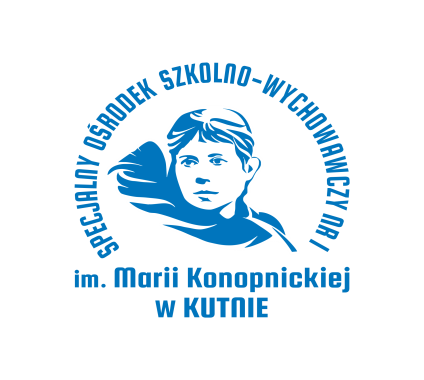 im. Marii Konopnickiej tel. 24  254 74 39  fax. 24  254 25 99 NIP 775 – 21 – 97 – 227 Regon 001098544e-mail: sosw1kutno@onet.euPROCEDURY  POSTĘPOWANIA
 W SYTUACJACH KRYZYSOWYCH 
ORAZ 
ZAGROŻENIA ZDROWIA I ŻYCIA                       STANDARDY OCHRONY MAŁOLETNICHCZĘŚĆ I. STANDARD OCHRONY MAŁOLETNICH1. PROCEDURA KONTROLI PRACOWNIKÓW PRZED DOPUSZCZENIEM DO PRACY
Z MAŁOLETNIMIW ZAKRESIE SPEŁNIANIA PRZEZ NICH WARUNKÓW NIEKARALNOŚCI ZA PRZESTĘPSTWA PRZECIWKO WOLNOŚCI SEKSUALNEJOBYCZAJNOŚCIZasady bezpiecznej rekrutacji w OśrodkuDyrektor musi zadbać, aby osoby  zatrudnione posiadały odpowiednie kwalifikacje do pracy
z dziećmi/wychowankami oraz by były dla nich bezpieczne. Aby sprawdzić stosunek osoby zatrudnianej do dzieci i podzielania wartości związanych z szacunkiem wobec nich oraz przestrzegania ich praw, placówka może żądać danych (w tym dokumentów) dotyczących:wykształcenia,kwalifikacji zawodowych,przebiegu dotychczasowego zatrudnienia kandydata/kandydatki.W każdym przypadku Dyrektor musi posiadać dane pozwalające zidentyfikować osobę przez nią zatrudnioną, niezależnie od podstawy zatrudnienia. Powinien zatem znać:imię (imiona) i nazwisko,datę urodzenia,dane kontaktowe osoby zatrudnianej.Dyrektor może prosić kandydata/kandydatkę o przedstawienie referencji od poprzedniego pracodawcy lubo podanie kontaktu do osoby, która takie referencje może wystawić. Podstawą dostarczenia referencji lub kontaktu do byłych pracodawców jest zgoda kandydata/kandydatki. Niepodanie takich danych w świetle obowiązujących przepisów nie powinno rodzić dla tej osoby negatywnych konsekwencji w postaci np. odmowy zatrudnienia wyłącznie na tej podstawie.  Dyrektor nie może samodzielnie prowadzić tzw. screeningu osób ubiegających się o pracę, gdyż ograniczają  go w tym zakresie przepisy ogólnego rozporządzenia o ochronie danych osobowych oraz Kodeksu pracy.Przed dopuszczeniem osoby zatrudnianej do wykonywania obowiązków związanych 
z wychowaniem, edukacją, wypoczynkiem, leczeniem małoletnich lub z opieką nad nimi placówka jest zobowiązana sprawdzić osobę zatrudnianą w Rejestrze Sprawców Przestępstw na Tle Seksualnym – rejestr z dostępem ograniczonym. Rejestr dostępny jest na stronie: rps.ms.gov.pl.
By móc uzyskać informację z rejestru z dostępem ograniczonym, konieczne jest uprzednie założenie profilu placówki. Aby sprawdzić osobę w rejestrze,  potrzebne są następujące dane kandydata/kandydatki:imię i nazwisko,data urodzenia,PESEL,nazwisko rodowe,imię ojca,imię matki. Dyrektor jest zobowiązana do domagania się od osoby zatrudnianej zaświadczenia z Krajowego Rejestru Karnego. Poproś kandydata/kandydatkę o złożenie oświadczenia o niekaralności oraz
o toczących się postępowaniach przygotowawczych, sądowych i dyscyplinarnych.
Poniżej znajdziesz przykładowy formularz takiego oświadczenia.Oświadczenie o niekaralności i zobowiązaniu do przestrzegania podstawowych zasad ochrony dzieci………………………………………… (miejscowość, data)Ja, ………………………………, nr PESEL …………………………………oświadczam, że nie byłam(-em) skazana(-y) za przestępstwo przeciwko wolności seksualnej
i obyczajności, i przestępstwa z użyciem przemocy na szkodę małoletniego i nie toczy się przeciwko mnie żadne postępowanie karne ani dyscyplinarne w tym zakresie.Ponadto oświadczam, że zapoznałam(-em) się z zasadami ochrony dzieci obowiązującymi
w Specjalnym Ośrodku Szkolno-Wychowawczym Nr 1 im. Marii Konopnickiej w Kutnie i zobowiązuję się do ich przestrzegania.…………………………………………   (podpis)2. ZASADY ZAPEWNIAJĄCE BEZPIECZNE RELACJE MIĘDZY MAŁOLETNIM
A PERSONELEM
W SZCZEGÓLNOŚCI DOTYCZĄCE ZACHOWAŃ NIEDOZWOLONYCH
WOBEC MAŁOLETNICHNaczelną zasadą wszystkich czynności podejmowanych przez pracowników/personel jest działanie dla dobra ucznia/wychowanka i w jego najlepszym interesie. Personel traktuje dziecko z szacunkiem oraz uwzględnia jego godność i potrzeby. Niedopuszczalne jest stosowanie przemocy wobec ucznia/wychowanka w jakiejkolwiek formie. Realizując te cele, personel działa w ramach obowiązującego prawa, przepisów wewnętrznych instytucji oraz swoich kompetencji. Zasady bezpiecznych relacji personelu  z uczniami/wychowankami obowiązują wszystkich pracowników. Znajomość i zaakceptowanie zasad potwierdza się, podpisując oświadczenie. A) Relacje personelu z uczniami/wychowankamiKażdy zatrudniony zobowiązany jest do utrzymywania profesjonalnej relacji z uczniem /wychowankiem i każdorazowego rozważenia, czy  reakcja, komunikat bądź działanie wobec ucznia/wychowanka
są adekwatne do sytuacji, bezpieczne, uzasadnione i sprawiedliwe wobec innych. .B) Komunikacja z uczniami/wychowankamiW komunikacji z uczniem /wychowankiem :Należy  zachować cierpliwość i szacunek.Słuchać uważnie  i udzielać odpowiedzi adekwatnych do  wieku  ucznia /wychowanka i danej sytuacji.Nie wolno zawstydzać, upokarzać, lekceważyć i obrażać . Nie wolno  krzyczeć na dzieckow sytuacji innej niż wynikająca z zagrożenia bezpieczeństwa dziecka lub innych dzieci.Nie wolno ujawniać informacji wrażliwych dotyczących ucznia/wychowanka wobec osób nieuprawnionych. Obejmuje to wizerunek ucznia/wychowanka, informacje o jego sytuacji rodzinnej, ekonomicznej, medycznej, opiekuńczej i prawnej.Nie wolno zachowywać się w obecności ucznia/wychowanka w sposób niestosowny. Obejmuje to używanie wulgarnych słów, gestów i żartów, czynienie obraźliwych uwag, nawiązywanie
w wypowiedziach do aktywności bądź atrakcyjności seksualnej oraz wykorzystywanie relacji władzy lub przewagi fizycznej (zastraszanie, przymuszanie, groźby). C) Działania z uczniami /wychowankami Należy doceniać i szanować wkład ucznia/wychowanka w podejmowane działania, traktować równo bez względu na ich płeć, orientację seksualną, sprawność/niepełnosprawność, status społeczny, etniczny, kulturowy, religijny i światopogląd.Unikać faworyzowania dzieci.Nie wolno  nawiązywać z uczniem/wychowankiem  jakichkolwiek relacji romantycznych lub seksualnych ani składać mu propozycji o nieodpowiednim charakterze. Obejmuje to także seksualne komentarze, żarty, gesty oraz udostępnianie dzieciom treści erotycznych i pornograficznych,
bez względu na ich formę.Nie wolno  utrwalać wizerunku dziecka (filmowanie, nagrywanie głosu, fotografowanie) dla potrzeb prywatnych. Dotyczy to także umożliwienia osobom trzecim utrwalenia wizerunków dzieci, jeśli dyrekcja nie została o tym poinformowana, nie wyraziła na to zgody i nie uzyskała zgód rodziców/opiekunów prawnych oraz samych dzieci.D) Kontakt fizyczny z uczniem/wychowankiem Fizyczny kontakt z uczniem/wychowankiem może być stosowny i spełnia zasady bezpiecznego kontaktu – jeśli  jest odpowiedzią na potrzeby dziecka w danym momencie, uwzględnia wiek dziecka, etap rozwojowy, płeć, kontekst kulturowy i sytuacyjny. Zawsze należy  kierować się   profesjonalnym osądem, słuchając, obserwując i odnotowując reakcję ucznia/wychowanka, pytając o zgodę na kontakt fizyczny (np. przytulenie) i zachowując świadomość, że nawet przy dobrych intencjach taki kontakt może być błędnie zinterpretowany przez ucznia/wychowanka lub osoby trzecie.Nie wolno bić, szturchać, popychać ani w jakikolwiek sposób naruszać integralności fizycznej ucznia/wychowanka.Zachować szczególną ostrożność wobec uczniów/wychowanków, którzy doświadczyli nadużycia.
i krzywdzenia, w tym seksualnego, fizycznego bądź zaniedbania. Takie doświadczenia mogą czasem sprawić, że będzie dążyć do nawiązania niestosownych bądź nieadekwatnych fizycznych kontaktów z dorosłymi. W takich sytuacjach powinieneś reagować z wyczuciem, jednak stanowczo 
i pomóc zrozumieć znaczenie osobistych granic..3. ZASADY I PROCEDURA PODEJMOWANIA INTERWENCJI W SYTUACJI PODEJRZENIA KRZYWDZENIA LUB POSIADANIA INFORMACJI O KRZYWDZENIU MAŁOLETNIEGOA) Schemat interwencji w przypadku podejrzenia krzywdzenia ucznia/wychowanka przez osoby  , które mają kontakt z dzieckiem Gdy występuje podejrzewasz, że uczeń/wychowanek:doświadcza przemocy z uszczerbkiem na zdrowiu, wykorzystania seksualnego lub/i zagrożone jest jego życie; przemoc z uszczerbkiem na zdrowiu oznacza spowodowanie choroby lub uszkodzenia ciała (np. złamanie, zasinienie, wybicie zęba, zranienie), a także m.in. pozbawienie wzroku, słuchu, mowy, wywołanie innego ciężkiego kalectwa, trwałej choroby psychicznej, zniekształcenia ciała itp.:zadbaj o jego  bezpieczeństwo i odseparuj je od osoby podejrzanej o krzywdzenie,zawiadom policję – nr tel. 112 lub 997 (w rozmowie z konsultantem podaj swoje dane osobowe, dane dziecka, dane osoby podejrzewanej o krzywdzenie oraz wszelkie znane ci fakty                  w sprawie);doświadcza jednorazowo innej przemocy fizycznej (np. klapsy, popychanie, szturchanie) 
lub przemocy psychicznej (np. poniża- nie, dyskryminacja, ośmieszanie):zadbaj o bezpieczeństwo i odseparuj je od osoby podejrzanej o krzywdzenie,zakończ współpracę/rozwiąż umowę z osobą krzywdzącą dziecko;jest pokrzywdzone innymi typami przestępstw:zadbaj o bezpieczeństwo ucznia/wychowanka i odseparuj je od osoby podejrzanej                     o krzywdzenie,poinformuj na piśmie policję lub prokuraturę, składając zawiadomienie o możliwości popełnienia przestępstwa (zawiadomienie możesz zaadresować do najbliższej jednostki, w zawiadomieniu podaj swoje dane osobowe, dane dziecka i dane osoby podejrzewanej o krzywdzenie oraz wszelkie znane ci fakty w sprawie – opisz, co dokładnie się zdarzyło i kto może mieć o tym wiedzę, zawiadomienie możesz też złożyć anonimowo, ale podanie danych umożliwi organowi szybsze uzyskanie potrzebnych informacji);doświadcza innych niepokojących zachowań (tj. krzyk, niestosowne komentarze):zadbaj o jego bezpieczeństwo ucznia/wychowanka i odseparuj je od osoby podejrzanej
o krzywdzenie,przeprowadź rozmowę dyscyplinującą, a w przypadku braku poprawy zakończ współpracę.B)Schemat interwencji w przypadku podejrzenia krzywdzenia ucznia /wychowanka przez osobę nieletnią, czyli taką, która nie ukończyła 18. roku życia (przemoc rówieśnicza)Podejrzewasz, że uczeń/wychowanek:doświadcza ze strony innego dziecka przemocy z uszczerbkiem na zdrowiu, wykorzystania seksualnego lub/i zagrożone jest jego życie:zadbaj o  jego bezpieczeństwo i odseparuj je od osoby podejrzanej o krzywdzenie,przeprowadź rozmowę z rodzicami/opiekunami dzieci uwikłanych w przemoc,równolegle powiadom najbliższy sąd rodzinny lub policję, wysyłając zawiadomienie                                o możliwości popełnienia przestępstwa;doświadcza ze strony innego ucznia/wychowanka jednorazowo innej przemocy fizycznej 
(np. popychanie, szturchanie), przemocy psychicznej (np. poniżanie, dyskryminacja, ośmieszanie) lub innych niepokojących zachowań (tj. krzyk, niestosowne komentarze):zadbaj o bezpieczeństwo dziecka i odseparuj je od osoby podejrzanej o krzywdzenie,przeprowadź rozmowę osobno z rodzicami dziecka krzywdzącego i krzywdzonego oraz opracuj działania naprawcze,w przypadku powtarzającej się przemocy powiadom lokalny sąd rodzinny, wysyłając wniosek
o wgląd w sytuację rodziny.C) Schemat interwencji w przypadku podejrzenia krzywdzenia ucznia/wychowanka przez rodzica lub opiekuna.Podejrzewasz, że uczeń/wychowanek :doświadcza przemocy z uszczerbkiem na zdrowiu, wykorzystania seksualnego lub/i zagrożone jest jego życie:zadbaj o jego bezpieczeństwo  i odseparuj je od rodzica/opiekuna podejrzanego o krzywdzenie,zawiadom policję – nr 112 lub 997;doświadcza zaniedbania lub rodzic/opiekun dziecka jest niewydolny wychowawczo (np. dziecko chodzi w nieadekwatnych do pogody ubraniach, opuszcza miejsce zamieszkania bez nadzoru osoby dorosłej):zadbaj o bezpieczeństwo ucznia/wychowanka,porozmawiaj z rodzicem/opiekunem,powiadom o możliwości wsparcia psychologicznego i/lub materialnego,w przypadku braku współpracy rodzica/opiekuna powiadom właściwy ośrodek pomocy społecznej;jest pokrzywdzone innymi typami przestępstw – poinformuj na piśmie policję lub prokuraturę, wysyłając zawiadomienie o możliwości popełnienia przestępstwa;doświadcza jednorazowo innej przemocy fizycznej (np. klapsy, popychanie, szturchanie), przemocy psychicznej (np. poniżanie, dyskryminacja, ośmieszanie) lub innych niepokojących zachowań
(tj. krzyk, niestosowne komentarze):zadbaj o bezpieczeństwo ucznia/wychowanka,przeprowadź rozmowę z rodzicem/opiekunem podejrzanym o krzywdzenie,powiadom o możliwości wsparcia psychologicznego,w przypadku braku współpracy rodzica/opiekuna lub powtarzającej się przemocy powiadom właściwy ośrodek pomocy społecznej; równoległe złóż do sądu rodzinnego wniosek o wgląd
w sytuację rodziny.4. PROCEDURA SKŁADANIA ZAWIADOMIEŃ O PODEJRZENIU POPEŁNIENIA PRZESTĘPSTWA NA SZKODĘ MAŁOLETNIEGO ORAZ ZAWIADAMIANIA SĄDU OPIEKUŃCZEGOW przypadku uzyskania informacji, że uczeń/wychowanek, który nie ukończył 18. roku życia, jest ofiarą przemocy w rodzinie, należy podjąć następujące kroki:Nauczyciel/Wychowawca powinien sporządzić notatkę służbową i przekazać uzyskaną informację wychowawcy klasy/pedagogowi szkolnemu/dyrektorowi szkoły.Pedagog szkolny  przeprowadza rozmowę z uczniem/wychowankiem w celu potwierdzenia faktu krzywdzenia, informuje o działaniach , których  jest zobowiązany podjąć i upewnia się,że dziecko będzie w dotychczasowym miejscu zamieszkania bezpieczne na czas prowadzonych działań. Następnie pedagog wzywa do szkoły rodziców/opiekunów prawnych, przeprowadza z nimi rozmowę (wywiad), informuje o zamiarze podjęcia określonych działań i przedstawia propozycję ustalenia planu bezpieczeństwa.Pedagog szkolny powinien sporządzić opis sytuacji szkolnej i rodzinnej ucznia/wychowanka 
na podstawie rozmów z uczniem, nauczycielami, wychowawcą i rodzicami oraz plan bezpieczeństwa (pomocy dziecku), który uwzględniałby przede wszystkim sposoby zapewnienia dziecku bezpieczeństwa oraz opis wsparcia, jakie szkoła może zaoferować dziecku, a także informację 
o specjalistycznych palcówkach pomocy dziecku, jeżeli istnieje taka potrzeba.Pedagog szkolny ustala/omawia/mediuje z rodzicami/opiekunami prawnymi plan bezpieczeństwa (pomocy dziecku) poprzez określenie sposobu powstrzymania przemocy ze strony dorosłych wobec dziecka i zobowiązanie do skonsultowania sprawcy przemocy z psychologiem. Ponadto ustala harmonogram kontaktów z osobami i instytucjami wspierającymi rodzinę w sytuacji przemocy wobec dziecka.Dyrektor informuje o konsekwencjach prawnych przemocy wobec ucznia/wychowanka 
i obowiązkach szkoły zgłaszania do prokuratury oraz do sądu rodzinnego i nieletnich przemocy wobec małoletniego.Jeżeli rodzice odmawiają współpracy lub odmawiają podjęcia działań proponowanych przez szkołę, dyrektor szkoły niezwłocznie składa zawiadomienie o podejrzeniu przestępstwa do prokuratury 
lub wniosek o wgląd w sytuację rodziny do sądu rodzinnego i nie- letnich. Dalszy tok postępowania leży w kompetencji tych instytucji.5. ZASADY UDOSTĘPNIANIA PERSONELOWI, MAŁOLETNIM I ICH OPIEKUNOM POLITYKI DO JEJ ZAZNAJOMIENIA I STOSOWANIAWszelkie dokumenty/procedury/polityki związane z wprowadzeniem Standardów Ochrony Małoletnich są udostępniane personelowi, małoletnim i ich opiekunom na żądanie.Dokumenty te można również znaleźć na stronie internetowej Ośrodka.Każdy pracownik ma obowiązek zapoznać się z ww. dokumentacją po zawarciu umowy o pracę.Rodzice/opiekunowie małoletnich zapoznawani są z ww. dokumentami każdorazowo na początku roku szkolnego.Zapoznanie się z ww. dokumentami każda osoba potwierdza swoim podpisem.OświadczenieJa niżej podpisany(-a) oświadczam, że zapoznałem(-am) się z dokumentacją wchodzącą w skład Standardów Ochrony Małoletnich obowiązującą w  Specjalnym Ośrodku Szkolno-Wychowawczym Nr 1 im. Marii Konopnickiej w Kutnie i przyjmuję ją do realizacji.………………………….………. (data, podpis)6. ZASADY KORZYSTANIA Z URZĄDZEŃ ELEKTRONICZNYCH Z DOSTĘPEM DO INTERNETU ORAZ PROCEDURA OCHRONY DZIECI PRZED TREŚCIAMI SZKODLIWYMI W INTERNECIE ORAZ UTRWALONYMI W INNEJ FORMIEInfrastruktura sieciowa placówki umożliwia dostęp do Internetu zarówno personelowi, jak
i uczniom/wychowankom w czasie zajęć i poza nimi.Sieć jest monitorowana, tak aby możliwe było zidentyfikowanie sprawców ewentualnych nadużyć.Rozwiązania organizacyjne na poziomie placówki bazują na aktualnych standardach bezpieczeństwa.Wyznaczona jest osoba odpowiedzialna za bezpieczeństwo sieci w instytucji. Do obowiązków tej osoby należą działania według poniższych procedur:Zabezpieczenie sieci internetowej placówki przed niebezpiecznymi treściami poprzez instalację 
i aktualizację odpowiedniego, nowoczesnego oprogramowania.Aktualizowanie oprogramowania w miarę potrzeb, przynajmniej raz w miesiącu.Przynajmniej raz w miesiącu sprawdzanie, czy na komputerach ze swobodnym dostępem 
dointernetu nie znajdują się niebezpieczne treści. W przypadku znalezienia niebezpiecznych treści wyznaczony pracownik stara się ustalić, kto korzystał z komputera w czasie ich wprowadzenia. Informację o dziecku, które korzystało z komputera w czasie wprowadzenia niebezpiecznych treści, wyznaczony pracownik przekazuje kierownictwu, które aranżuje 
dla dziecka rozmowę z psychologiem lub pedagogiem na temat bezpieczeństwa w internecie. Jeżeli w wyniku przeprowadzonej rozmowy psycholog/pedagog uzyska informację, 
że uczeń/wychowanek  jest krzywdzony ,podejmuje działania opisane w procedurze interwencji.Istnieje regulamin korzystania z internetu przez dzieci oraz procedura określająca działania, 
które należy podjąć w sytuacji znalezienia niebezpiecznych treści na komputerze.Placówka zapewnia stały dostęp do materiałów edukacyjnych dotyczących bezpiecznego korzystania z Internetu  przy komputerach, z których możliwy jest swobodny dostęp do sieci.7. ZASADY USTALANIA PLANU WSPARCIA MAŁOLETNIEGOPO UJAWNIENIU KRZYWDZENIAGdy sygnały tylko pośrednio wskazują na krzywdzenie ucznia/wychowanka, musimy je potwierdzić, 
aby mieć przesłanki do podjęcia interwencji.Można tu mówić o kilku etapach postępowania:Rozpoznanie sygnałów, które mogą wskazywać na krzywdzenie .Sprawdzanie sygnałów poprzez zbieranie dodatkowych informacji.Analiza zebranych informacji – diagnoza problemu krzywdzenia ucznia/wychowanka.Zaplanowanie i przeprowadzenie interwencji w przypadku potwierdzenia krzywdzenia ucznia/wychowanka.Rozpoznanie sygnałówNa pierwszym etapie potrzebna jest przede wszystkim wiedza o problemie krzywdzenia ucznia/wychowanka , która pomaga na  zauważeniu i prawidłowym rozpoznaniu sygnałów.Potrzebna jest też oczywiście odpowiednia postawa – odpowiedzialność za powierzonych uczniów/wychowanków  i gotowość do reagowania w sytuacji zagrożenia ich dobra.Sprawdzanie sygnałów poprzez zbieranie dodatkowych informacjiW przypadku dostrzeżenia sygnałów krzywdzenia należy je zweryfikować, zbierając informacje pochodzące od innych pracowników placówki oraz zawarte w dokumentacji.Pedagog szkolny – ma szczególną rolę:może zbierać informacje i koordynować działania zmierzające do pomocy uczniowi/wychowankowi w szkole,może współpracować z innymi instytucjami i osobami, np. kuratorem sadowym, pracownikiem socjalnym, dzielnicowym.Nauczyciel wychowania fizycznego, pielęgniarka szkolna, higienistka – mogą zauważyć ślady pobicia , niechęć ucznia/wychowanka do rozbierania się, oznaki bólu przy poruszaniu się itp.Wychowawcy i nauczyciele – mogą zauważyć zaburzone zachowanie ucznia/wychowanka, które może być skutkiem krzywdzenia, niekiedy są też świadkami krzywdzących zachowań rodziców wobec dziecka na terenie placówki.Dokumentacja szkolna – istotne są informacje o nieobecnościach dziecka, jego ocenach, adnotacje o zachowaniu dziecka.Kolejnym krokiem może być nawiązanie kontaktu z pracownikami innych służb i instytucji zajmujących się danym dzieckiem i jego rodziną. Może się okazać, że oni także dostrzegli sygnały krzywdzenia, mogą też podjąć działania w kierunku sprawdzenia informacji, które posiadamy.Potwierdzenie sygnałów z innych źródełW zweryfikowaniu  podejrzeń, że uczeń/wychowanek  jest krzywdzony, mogą  pomóc informacje pochodzące od różnych osób z jego otoczenia:innych dzieci z tej samej rodziny,rodziców dziecka,innych osób z rodziny,osób z dalszego otoczenia (np. sąsiadów, znajomych).Jeśli do Ośrodka uczęszczają inne dzieci z danej rodziny, warto porozmawiać z ich nauczycielami. Jest bardzo prawdopodobne, że one również są krzywdzone i w jakiś sposób to sygnalizują.Przy ocenie prawdziwości sygnałów przyjmujemy zasadę, że jeżeli są one potwierdzone z kilku źródeł, wzrasta prawdopodobieństwo krzywdzenia.Analiza zebranych informacji – diagnoza problemu krzywdzenia dzieckaPo zebraniu wszystkich dostępnych informacji konieczna jest ich analiza, aby uzyskać obraz sytuacji ucznia/wychowanka, ocenić zagrożenia i możliwości wsparcia . Trzeba znaleźć odpowiedzi na poniższe pytania:Czy sygnały wskazujące na krzywdzenie  zostały potwierdzone przez informacje z innych źródeł? Kto jeszcze może mieć informacje o sytuacji dziecka?Kto krzywdzi dziecko?W jaki sposób?Czy doszło do naruszenia prawa (to ważne, ponieważ Kodeks karny i ustawa o przeciwdziałaniu przemocy w rodzinie nakładają na instytucje obowiązek zawiadamiania o przestępstwach popełnionych na szkodę dzieci)?W jakim stopniu zagrożone jest bezpieczeństwo (zdrowie, życie, rozwój) ucznia/wychowanka?Kto może być sojusznikiem dziecka w rodzinie?Zaplanowanie i przeprowadzenie interwencji w przypadku potwierdzenia krzywdzenia dzieckaW rodzinie, która krzywdzi dziecko, działają silne mechanizmy zaprzeczania, co sprawia, że nie widzi ona problemu i odrzuca pomoc. Celem interwencji jest przełamanie mechanizmów obronnych, pokazanie rodzinie prawdy o jej sytuacji i stworzenie warunków do korzystania ze specjalistycznej pomocy.Podejmując interwencję, należy brać pod uwagę dynamikę systemu rodzinnego, a także rodzaj problemów, które uszkadzają jej funkcjonowanie. Każde działanie adresowane do jednej z osób
w rodzinie może wpłynąć na zmianę w całym systemie, a tym samym na sytuację i bezpieczeństwo dziecka.Najskuteczniejsze może być oddziaływanie na cały system (spotkania z wszystkimi członkami rodziny), jednak w przypadku rodzin dotkniętych alkoholizmem, kazirodztwem lub przemocą najczęściej nie jest to możliwe, szczególnie w pierwszej fazie pracy z rodziną. Dlatego konieczne jest oddziaływanie 
na każdą z osób osobno.Z punktu widzenia ochrony i bezpieczeństwa ucznia/wychowanka niezwykle ważne jest znalezienie
w rodzinie sojusznika, który będzie ochraniać dziecko „od wewnątrz” w czasie prowadzenia działań interwencyjnych. Użyteczne jest tu dokonanie rozróżnienia pomiędzy rodzicem, który krzywdzi dziecko w sposób aktywny, stosując wobec niego przemoc, a tzw. rodzicem „niekrzywdzącym”, który jest biernym świadkiem przemocy wobec dziecka, a czasami sam także jest ofiarą. Optymalny model interwencji polega na pozyskaniu do współpracy rodzica „niekrzywdzącego” jako sojusznika dziecka, podjęcie razem z nim działań skierowanych na powstrzymanie sprawcy przemocy i jednoczesne objęcie samego dziecka konieczną pomocą z zewnątrz. Model ten dotyczy sytuacji, w której krzywdzenie przybiera charakter przemocy.W sytuacji, w której oboje rodzice krzywdzą aktywnie swoje dziecko, z reguły trzeba od razu (równolegle z rozmowami interwencyjnymi z rodzicami) podejmować działania prawne – zawiadamiać sąd rodzinny, a często również policję.Planując interwencję, stawiamy sobie pytanie, jakie działania należy podjąć, żeby:Zapewnić uczniowi/wychowankowi bezpieczeństwo,wzbudzić motywację rodziny do rozwiązywania jej problemów i dokonania zmiany.6. Działania prawneDziałania interwencyjne mają na celu przygotowanie gruntu do udzielenia rodzinie różnych form pomocy: prawnej, psychologicznej, socjalnej, medycznej.Kto powinien realizować te działania?Interwencję powinna zainicjować osoba (instytucja), która rozpoznała sygnały krzywdzenia ucznia/wychowanka.W poważniejszych przypadkach krzywdzenia ucznia/wychowanka  konieczna jest współpraca interdyscyplinarna, w którą powinni być zaangażowani pracownicy różnych instytucji zajmujący się daną rodziną. W takiej sytuacji istotne jest, aby opracować wspólny plan działania oraz zdecydować, kto będzie koordynował i monitorował przebieg interwencji.Sama interwencja, szczególnie jeżeli ogranicza się ona do działań prawnych, nie wystarczy,
aby rozwiązać problemy rodziny. Konieczna jest pomoc, często długofalowa, i monitorowanie zmieniającej się sytuacji w rodzinie.Zadania szkoły w pomocy dziecku krzywdzonemuZauważenie sygnałów krzywdzenia i zainicjowanie działań interwencyjnych we współpracy z innym służbami działającymi w lokalnym systemie pomocy.Podjęcie współpracy z rodzicami w celu powstrzymania krzywdzenia dziecka i rozwiązywania jego problemów.W uzasadnionych przypadkach podjęcie działań prawnych (zawiadomienie sądu rodzinnego, policji lub prokuratury).Objęcie ucznia/wychowanka na terenie szkoły konieczną pomocą w realizowaniu przez nie zadań szkolnych i budowaniu pozytywnych relacji z dorosłymi i rówieśnikami. . Szkoła może korygować zaburzenia zachowania dzieci w ramach codziennej pracy wychowawców i nauczycieli.8. ROCEDURA POSTĘPOWANIA NA WYPADEK NIEWYRAŻENIA PRZEZ RODZICÓW, OPIEKUNÓW PRAWNYCH LUB SAMEGO NIELETNIEGO ZGODY NA ZAPROPONOWANE PRZEZ DYREKTORA SZKOŁY ŚRODKI WYCHOWAWCZE1. W przypadku popełnienia przez ucznia/wychowanka czynu karalnego lub wykazującego przejawy demoralizacji, dyrektor szkoły może za zgodą rodziców albo opiekuna nieletniego oraz nieletniego zastosować, jeżeli jest to wystarczające, środek oddziaływania wychowawczego w postaci:1) pouczenia,2) ostrzeżenia ustnego albo ostrzeżenia na piśmie,3) przeproszenia pokrzywdzonego,4) przywrócenia stanu poprzedniego,5) wykonania określonych prac porządkowych na rzecz szkoły.2. Zastosowanie środka oddziaływania wychowawczego nie wyłączy zastosowania kary określonej 
w statucie szkoły.3. Dyrektor nie może zastosować oddziaływań wychowawczych wymienionych w pkt. 1 w przypadku, gdy nieletni dopuści się czynu zabronionego wyczerpującego znamiona przestępstwa ściganego
z urzędu lub przestępstwa skarbowego. W takim przypadku konieczne jest zawiadomienie sądu rodzinnego lub policji.4. Jeżeli przedstawiciel ustawowy nieletniego lub nieletni nie wyrazi zgody na propozycję dyrektora szkoły, dyrektor ma obowiązek zawiadomienia sądu rodzinnego o demoralizacji lub o czynie karalnym.Zabezpieczenie interesów placówki i dyrektora w trakcie wykonywania kary – lista kontrolnaCZĘŚĆ II . ZAGROŻENIA DEMORALIZACJĄPROCEDURA POSTĘPOWANIA W PRZYPADKU AGRESYWNEGO ZACHOWANIA UCZNIANauczyciel bądź pracownik Ośrodka, który jest świadkiem agresywnego zachowania uczniów/wychowanków (bójka, pobicie), jest zobowiązany do wykonania następujących  czynności:1. Natychmiast reaguje słownie w sposób stanowczy i zdecydowany na zaistniałą sytuację:a) odizolowuje ucznia /wychowanka zachowującego się agresywnie od grupy,b) w razie potrzeby wzywa pomoc (innego nauczyciela, pedagoga, pielęgniarkę),c) udziela pomocy ofierze agresji i zapewnia bezpieczeństwo pozostałym uczniom.2. Jeżeli to możliwe, ustala przyczyny agresji. Przeprowadza rozmowy ze stronami konfliktu w celu uświadomienia im niewłaściwego zachowania. O zajściu informuje wychowawcę i pedagoga szkolnego.3. Wychowawca informuje rodziców ucznia /wychowanka o jego agresywnym zachowaniu, zwracając uwagę na konieczność przeprowadzenia przez rodziców rozmowy z dzieckiem.4. Uczeń/wychowanek, który dopuścił się zachowania agresywnego, otrzymuje uwagę do dziennika bądź też naganę wychowawcy klasy.5. W przypadku konieczności zdyscyplinowania wyjątkowo agresywnego ucznia /wychowanka bądź nagminnie przejawiającego zachowania agresywne wzywana jest policja, w celu podjęcia interwencji zapewniającej bezpieczeństwo uczniom i pracownikom szkoły.6. Jeśli zachowanie ucznia/wychowanka  nie poprawia się, wychowawca zwraca się z pisemną prośbą o zgłoszenie się rodzica (prawnego opiekuna) do szkoły:a) przeprowadza rozmowę z rodzicem (prawnym opiekunem), pogłębiając wiedzę na temat ucznia/wychowanka, jego rozwoju intelektualnego, społecznego, emocjonalnego,b) na prośbę wychowawcy rozmowę z rodzicem przeprowadza pedagog szkolny, analizując przyczyny zaburzonego zachowania ucznia, pomagając rodzicom w doborze metod wychowawczych,c) brak zmiany w zachowaniu ucznia/wychowanka powoduje przeprowadzenie z nim rozmowy przez pedagoga szkolnego w obecności rodziców,d) podpisuje się kontrakt (rodzic, uczeń, wychowawca, dyrektor szkoły, ewentualnie pedagog) określający zachowanie ucznia/wychowanka i konsekwencje, które poniesie w razie złamania warunków kontraktu.7. Jeśli uczeń/wychowanek w dalszym ciągu stwarza zagrożenie dla innych uczniów, pedagog szkolny w porozumieniu z dyrektorem szkoły i wychowawcą ucznia kieruje wniosek do sądu rejonowego, wydziału rodzinnego i nieletnich o zastosowanie środka wychowawczego zapobiegającego demoralizacji ucznia/wychowanka2. PROCEDURA POSTĘPOWANIA W PRZYPADKU WYSTĄPIENIA NA TERENIE SZKOŁY ZACHOWAŃ AGRESYWNYCH NIOSĄCYCH ZAGROŻENIE ŻYCIA LUB ZDROWIAAgresja fizyczna W przypadku gdy nauczyciel/wychowawca/pracownik szkoły zauważy ucznia, którego zachowanie jest agresywne w stosunku do innych osób, powinien podjąć natychmiastowe działania mające 
na celu przerwanie, wyeliminowanie tych czynów i kolejno powiadomić o tym fakcie dyrektora szkoły oraz pedagoga szkolnego.W razie potrzeby należy niezwłocznie odseparować sprawcę agresywnych zachowań
od pokrzywdzonych oraz przekazać go pod opiekę dyrektorowi/pedagogowi lub innej wyznaczonej osobie.Należy również ustalić ewentualne ofiary agresora oraz świadków agresywnego zachowania.W przypadku obrażeń należy poinformować pielęgniarkę szkolną (w przypadku jej braku, za zgodą rodziców, można wezwać pogotowie).Jeśli występuje stan zagrożenia życia (ofiara nieprzytomna), pielęgniarka, pedagog/psycholog 
lub dyrektor szkoły wzywa natychmiast karetkę pogotowia, nawet bez uzyskania zgody rodziców (opiekunów prawnych).Wychowawca/dyrektor/pedagog winien niezwłocznie wezwać do natychmiastowego stawienia się 
w szkole rodziców/opiekunów prawnych ucznia agresora. Pedagog szkolny/psycholog szkolny i wychowawcy klas przeprowadzają rozmowy z rodzicami obydwu stron oraz ze sprawcą i ofiarą. Z rozmów sporządzona zostaje notatka. Pedagog szkolny/psycholog szkolny udzielają wsparcia poszkodowanemu, podejmują również działania mające na celu korekcję zachowania sprawcy. Jeśli sprawa nie jest poważna, wychowawca i dyrektor decydują o dalszym postępowaniu w sprawie. Stosuje się konsekwencje przewidziane w wewnątrzszkolnych dokumentach. W przypadku wszczynania kolejnych ataków przez agresora szkoła kieruje sprawę na policję 
lub/i informuje sąd rodzinny. Agresja werbalnaW przypadku ujawnienia tej formy agresji należy bezzwłocznie podjąć działania mające na celu powstrzymanie i wyeliminowanie tego zjawiska.Osoba ujawniająca sytuację jest zobowiązana powiadomić wychowawcę klasy i/lub dyrektora, pedagoga/psychologa.Wychowawca (pedagog lub psycholog) przeprowadza rozmowę z uczniem w celu wyjaśnienie okoliczności zdarzenia. Ważne, aby rozmowę z ofiarą i agresorem przeprowadzić osobno. O zaistniałym zdarzeniu należy poinformować rodziców/opiekunów prawnych uczestników zdarzenia. Pedagog szkolny/psycholog szkolny podejmują działania mające na celu rozwijanie świadomości sprawcy i poszkodowanego, rozwijanie umiejętności zarządzania emocjami.Pedagog szkolny/psycholog szkolny obserwują sprawcę i poszkodowanego i udzielają im 
na bieżąco, w zależności od potrzeb, pomocy psychologiczno-pedagogicznej. W poważnych przypadkach, np. uzyskania informacji o popełnieniu przestępstwa ściganego 
z urzędu lub przestępstwa ściganego na wniosek poszkodowanego, powiadamiana jest policja.Wobec ucznia przejawiającego zachowania agresywne stosuje się konsekwencje przewidziane 
w wewnątrzszkolnych dokumentach. 3. PROCEDURA POSTĘPOWANIA W PRZYPADKU NISZCZENIA MIENIASZKOŁY LUB OSÓBInterwencję podejmuje nauczyciel, który był świadkiem zdarzenia lub któremu został zgłoszony fakt dokonania przez ucznia zniszczenia.Nauczyciel/Wychowawca:Ustala okoliczności zdarzenia na podstawie rozmowy z osobą informującą o zaistniałym fakcie lub z uczniem będącym sprawcą zniszczenia oraz oglądu sytuacji w miejscu zaistnienia szkody.Informuje o fakcie dyrektora szkoły oraz wychowawcę klasy.Wychowawca klasy/grupy wychowawczej :Powiadamia rodziców/prawnych opiekunów ucznia dokonującego zniszczenia o zaistniałej sytuacji, poniesionych stratach finansowych i konieczności zrekompensowania wyrządzonej szkody w terminie siedmiu dni.Przeprowadza z uczniem/wychowankiem rozmowę wychowawczą, stosując wobec niego system konsekwencji określonych w statucie szkoły.W przypadku braku rekompensaty w wymienionym terminie wychowawca informuje o problemie dyrektora szkoły. Dyrektor szkoły:W ramach swoich kompetencji ma możliwość zastosowania dodatkowych środków oddziaływania wychowawczego we własnym zakresie, tj.: pouczenie, ostrzeżenie, przeproszenie pokrzywdzonego, przywrócenie stanu poprzedniego oraz wykonanie określonych prac porządkowych na rzecz szkoły. Wymagane jest uzyskanie zgody rodziców albo opiekuna ucznia oraz samego ucznia na propozycję dyrektora. W sytuacji braku tej zgody sprawę kieruje do sądu rodzinnego na standardową ścieżkę postępowania. CZĘŚĆ III.  SUBSTANCJE PSYCHOAKTYWNE1. PROCEDURA POSTĘPOWANIA w sytuacji ZNALEZIENIA W SZKOLE
 SUBSTANCJI PSYCHOAKTYWNYCHPodstawy uruchomienia proceduryWystąpienie zagrożenia:rozpowszechnianiem środków odurzających (narkotyków, dopalaczy) lub alkoholu, zdrowia ucznia po użyciu środka odurzającego lub spożyciu alkoholu. A)   Procedury postępowania w  przypadku znalezienia podejrzanej substancji odurzającej
na terenie szkoły .Należy:zachować szczególne środki ostrożności,zabezpieczyć substancję przed dostępem do niej uczniów/wychowanków oraz ewentualnym jej zniszczeniem,powiadomić dyrektora szkoły, który powiadamia policję,ustalić (jeżeli to możliwe), do kogo znaleziona substancja należy,przekazać policji zabezpieczoną substancję oraz informację o zaistniałej sytuacji,opracować i przeprowadzić pogadanki, projekty edukacyjne dotyczące ww. problematyki.B) Procedury postępowania w przypadku podejrzenia ucznia / wychowanka o posiadanie środków odurzających Należy:odizolować ucznia /wychowanka od pozostałych uczniów w klasie,powiadomić pedagoga/psychologa szkolnego,powiadomić dyrektora szkoły, który powiadamia policję,zażądać od ucznia/wychowanka w obecności innej osoby/pedagoga przekazania posiadanej substancji,zażądać od ucznia/wychowanka  pokazania zawartości plecaka oraz zawartości kieszeni,powiadomić rodziców ucznia,poinformować rodziców o obowiązujących procedurach w szkole,przeprowadzić z uczniem w obecności jego rodziców rozmowę o złamaniu obowiązującego prawa szkolnego; w dalszej kolejności należy objąć ucznia/wychowanka  działaniami profilaktycznymi 
lub wychowawczymi, ponadto wsparcia należy udzielić również rodzicom ucznia,podjąć wraz z rodzicami działania profilaktyczne w zakresie posiadania i rozprowadzania środków odurzających.  C) Procedury postępowania w przypadku rozpoznania stanu odurzenia ucznia/wychowanka alkoholem .Należy:powiadomić wychowawcę klasy ucznia, odizolować ucznia/wychowanka od pozostałych uczniów w klasie,powiadomić pedagoga/psychologa szkolnego,przekazać ucznia/wychowanka pod opiekę pielęgniarki/pedagoga/psychologa szkolnego,powiadomić dyrektora szkoły o zaistniałej sytuacji,powiadomić rodziców ucznia/wychowanka z prośbą o przybycie do szkoły,poinformować rodziców o obowiązującej w szkole procedurze postępowania w sytuacji znalezienia w szkole substancji psychoaktywnych; w dalszej kolejności należy objąć ucznia działaniami profilaktycznymi lub wychowawczymi, ponadto wsparcia należy udzielić również rodzicom ucznia, przeprowadzić rozmowę z rodzicami, wskazując argumenty dla zagrożenia zdrowia, wskazać działania, instytucje mogące służyć pomocą w zaistniałej sytuacji.D) Procedury postępowania  w przypadku rozpoznania stanu odurzenia ucznia/wychowanka narkotykami Należy:przekazać uzyskaną informację wychowawcy klasy,poinformować pielęgniarkę/pedagoga/psychologa szkolnego,w momencie rozpoznania odizolować ucznia/wychowanka od pozostałych uczniów w klasie,przekazać ucznia pod opiekę pielęgniarki/pedagoga/psychologa szkolnego,poinformować dyrektora szkoły o zaistniałej sytuacji,wezwać do szkoły rodziców ucznia/wychowanka,przekazać rodzicom informację o obowiązującej procedurze postępowania,przeprowadzić rozmowę z rodzicami i z uczniem,zobowiązać rodziców do pomocy dziecku w odstąpieniu odurzania się, wskazać działania, instytucje mogące służyć pomocą w zaistniałej sytuacji,opracować działania profilaktyczne lub wychowawcze pracy z uczniem/wychowankiem,wdrożyć program wychowawczo-profilaktyczny, monitorować i ewaluować efekty.E) Procedury postępowania w przypadku rozpoznania stanu odurzenia ucznia/wychowanka dopalaczami .Należy:przekazać uzyskaną informację wychowawcy klasy,w momencie rozpoznania odizolować ucznia/wychowanka  od pozostałych uczniów w klasie,poinformować pedagoga/psychologa szkolnego,przekazać ucznia pod opiekę pielęgniarki/pedagoga/psychologa szkolnego,poinformować dyrektora szkoły o zaistniałej sytuacji,wezwać karetkę pogotowia ratunkowego,wezwać do szkoły rodziców ucznia,przekazać rodzicom informację o obowiązującej procedurze postępowania,przeprowadzić rozmowę z rodzicami oraz z uczniem w ich obecności lub indywidualnie w celu wyciszenia emocji, udzielić pomocy i zobowiązać rodziców do pomocy dziecku w odstąpieniu od odurzania się,opracować działania profilaktyczne lub wychowawcze pracy z uczniem/wychowankiem,wdrożyć program wychowawczo-profilaktyczny, monitorować i ewaluować efekty.F) Procedura postępowania w przypadku odmowy współpracy przez rodziców/opiekunów prawnych:szkoła pisemnie powiadamia o zaistniałej sytuacji sąd rodzinny lub policję,powiadomione instytucje wdrażają obowiązujące procedury postępowania,szkoła współpracuje z instytucjami w zakresie pomocy i wsparcia ucznia,szkoła udziela informacji i przekazuje dotychczasowe sposoby postępowania z uczniem,szkoła współpracuje z ośrodkiem wychowawczym, w którym umieszczono ucznia.Do obowiązków pracowników szkoły należy:zapoznać się ze skutecznymi działaniami profilaktycznymi,zapoznać się z rodzajami i wyglądem środków odurzających,zapoznać się z symptomami wskazującymi na odurzenie narkotykiem,zapoznać się z symptomami wskazującymi na stan upojenia alkoholowego,zapoznać się z symptomami zachowania dealerów środków odurzających,prowadzić regularnie zajęcia z zakresu zagrożenia zdrowia środkami niebezpiecznymi,prowadzić systematyczne zajęcia z zakresu stosowania obowiązującego w szkole prawa,realizować projekty edukacyjne z uczniami o współczesnych zagrożeniach,prowadzić cykliczne szkolenia dla rodziców o zagrożeniach zdrowia dzieci,prowadzić ciągłą obserwację uczniów w kontekście ich zdrowia i bezpieczeństwa,poznać nazwy instytucji pomocowych zajmujących się uzależnieniami,zapoznawać się na bieżąco z przepisami obowiązującego prawa w zakresie zdrowia
i bezpieczeństwa uczniów.2. PROCEDURA POSTĘPOWANIA W PRZYPADKU UCZNIA /WYCHOWANKA ZNAJDUJĄCEGO SIĘ POD WPŁYWEM ALKOHOLU LUB INNEJ SUBSTANCJI PSYCHOAKTYWNEJW przypadku gdy nauczyciel/wychowawca/pracownik szkoły zauważy ucznia/wychowanka, którego zachowanie wskazuje na stan po spożyciu alkoholu lub innej substancji psychoaktywnej, powinien niezwłocznie powiadomić o tym fakcie dyrektora szkoły oraz pedagoga szkolnego.Uczeń/wychowanek powinien zostać zabrany w miejsce odosobnienia przez wskazaną przez wychowawcę/dyrektora/pedagoga osobę i pozostać pod jej nadzorem do momentu przybycia rodziców/policji.Jeżeli stan ucznia/wychowanka wymaga interwencji medycznej, należy natychmiast wezwać służby ratownicze.Jeżeli uczeń/wychowanek przejawia zachowania agresywne zagrażające zdrowiu lub życiu jego bądź innych osób, należy natychmiast wezwać policję.Wychowawca/dyrektor/pedagog winien niezwłocznie wezwać do natychmiastowego stawienia się
w szkole rodziców/opiekunów prawnych ucznia. Jeżeli rodzice nie stawią się w szkole, należy wezwać służby (pogotowie ratunkowe lub policję) i wspólnie z nimi zadecydować o dalszym losie ucznia.Po przybyciu rodziców wychowawca/dyrektor/pedagog szkolny powinien przeprowadzić w ich obecności rozmowę dyscyplinującą z uczniem, w której wyjaśni jasno konsekwencje jego zachowania, a także wskaże rodzicom konieczność sprawowania szczególnego nadzoru 
nad uczniem. Można także wskazać rodzicom/opiekunom prawnym placówki i instytucje, gdzie mogą zwrócić się o specjalistyczną pomoc dla swojego dziecka.Pedagog szkolny/psycholog szkolny są zobowiązani opracować plan działań profilaktycznych, wychowawczych i terapeutycznych w pracy z dzieckiem, wdrożyć ten plan, monitorować jego realizację oraz prowadzić ewaluację. W przypadku gdy rodzice/opiekunowie prawni nie wyrażają chęci współpracy ze szkołą, nie przestrzegają ustalonych zasad lub gdy sytuacja się powtarza, szkołą ma obowiązek poinformować o sytuacji właściwe instytucje, tj. sąd rodzinny lub policję.Jeżeli uczeń/wychowanek  będący pod wpływem alkoholu lub innej substancji psychoaktywnej ukończył 17. rok życia, należy zawiadomić o sytuacji policję, gdyż czyn ten stanowi wykroczenie
i podlega kompetencjom tych służb.3.PROCEDURA POSTĘPOWANIA W PRZYPADKU PODEJRZENIE, 
ŻE UCZEŃ /WYCHOWANEK POSIADA NARKOTYKI/DOPALACZEW przypadku gdy nauczyciel/wychowawca/inny pracownik szkoły podejrzewa,
że uczeń /wychowanek posiada przy sobie narkotyki lub dopalacze, powinien niezwłocznie powiadomić o tym fakcie dyrektora szkoły oraz pedagoga szkolnego.Nauczyciel w obecności innej osoby (świadka) może zażądać od ucznia opróżnienia kieszeni 
czy plecaka w celu ujawnienia niebezpiecznej substancji.Jeżeli uczeń/wychowanek  odmawia, nauczyciel powinien wezwać policję, w której kompetencjach leży przeszukanie odzieży i plecaka ucznia oraz w przypadku ujawnienia substancji – przekazanie jej do szczegółowych analiz.Jeśli uczeń/wychowanek  dobrowolnie odda nauczycielowi posiadaną substancję, należy właściwie ją zabezpieczyć celem przekazania policji oraz sporządzić szczegółową notatkę służbową z zajścia.Wychowawca/dyrektor/pedagog winien niezwłocznie wezwać do natychmiastowego stawienia się 
w szkole rodziców/opiekunów prawnych ucznia. Ponadto należy wezwać policję celem odebrania 
z terenu szkoły podejrzanej substancji i przekazania jej do analizy oraz zadecydowaniu o losie ucznia, którego podejrzewa się o czyn karalny.Pedagog szkolny/psycholog szkolny winien przeprowadzić z uczniem/wychowankiem w obecności rodziców/opiekunów prawnych rozmowę o złamaniu obowiązującego prawa. W dalszej kolejności należy objąć ucznia działaniami profilaktycznymi, wychowawczymi i terapeutycznymi. Wsparcia udziela się również rodzicom ucznia. CZĘŚĆ IV. PRZEMOC FIZYCZNA I PSYCHICZNA1. PROCEDURA POSTĘPOWANIA W PRZYPADKU UZYSKANIA INFORMACJI, ŻE UCZEŃ/WYCHOWANEK JEST OFIARĄ PRZEMOCY LUB PRZESTĘPSTWASzkoła podejmuje następujące kroki:Nauczyciel sporządza notatkę służbową i przekazuje informację wychowawcy klasy/pedagogowi szkolnemu/dyrektorowi szkoły. Pedagog szkolny wzywa do szkoły rodziców/opiekunów prawnych, przekazuje im uzyskaną informację. Przeprowadza rozmowę z rodzicami. Przeprowadza również rozmowę z uczniem
w obecności wychowawcy. Pedagog szkolny sporządza opis sytuacji szkolnej i rodzinnej ucznia/wychowanka na podstawie rozmów z uczniem, nauczycielami, wychowawcą i rodzicami oraz plan pomocy dziecku, który uwzględnia sposoby zapewnienia dziecku bezpieczeństwa oraz opis wsparcia, jakie szkoła może zaoferować dziecku. Przygotowuje informację o placówkach pomocy uczniowi/wychowankowi , jeżeli jest taka potrzeba. Ofertę placówek przekazuje rodzicowi/opiekunowi.Ustala z rodzicami/opiekunami prawnymi plan pomocy dziecku, poprzez określenie sposobu zapewnienia bezpieczeństwa dziecku i zobowiązanie do skonsultowania ucznia/wychowanka
i rodziny przez psychologa.Opracowuje i ustala harmonogram kontaktów z osobami i instytucjami wspierającymi rodzinę 
w sytuacji przemocy wobec ucznia/wychowankaInformuje rodziców/opiekunów prawnych o konsekwencjach prawnych stosowania przemocy wobec dziecka i obowiązkach szkoły zgłaszania do prokuratury i sądu rodzinnego i nieletnich przypadków przemocy wobec małoletniego.Pedagog szkolny informuje o swoich działaniach dyrektora szkoły.Dyrektor szkoły składa zawiadomienie o podejrzeniu przestępstwa do prokuratury i/lub wniosek
o wgląd w sytuację rodziny do sądu rodzinnego i nieletnich w każdej sytuacji, kiedy dziecko jest ofiarą przestępstwa. Jeżeli rodzice odmawiają współpracy lub odmawiają podjęcia działań proponowanych przez szkołę, dyrektor szkoły niezwłocznie składa zawiadomienie o podejrzeniu popełnienia przestępstwa 
do prokuratury lub wniosek o wgląd w sytuację rodziny do sądu rodzinnego i nieletnich.Dyrektor powiadamia samorząd gminny ,w tym MOPS, zespół Interdyscyplinarny działający 
na terenie gminy zgodnie z ustawą o przeciwdziałaniu przemocy, a w razie konieczności – właściwych pracowników socjalnych.Dalszy tok postępowania leży w kompetencji tych instytucji.A)POSTĘPOWANIE NAUCZYCIELA/WYCHOWAWCY  WOBEC UCZNIA/WYCHOWANKA, KTÓRY STAŁ SIĘ OFIARĄ PRZEMOCYW pierwszej kolejności pracownik, który podejrzewa, że dziecko jest ofiarą przemocy, powinien zawiadomić o tym fakcie pedagoga, , psychologa, wychowawcę i dyrektora szkoły. Jeżeli dziecko doznaje przemocy fizycznej od któregoś z rówieśników, powinno się zawiadomić również rodziców (prawnych opiekunów) dziecka. Następnie wybrany specjalista powinien zaprosić ucznia/wychowanka  na rozmowę. Dobrze, gdyby była to rozmowa sam na sam. Specjalista powinien zapewnić warunki do swobodnej rozmowy
 i zadbać o to, aby rozmowa odbywała się w takim pomieszczeniu, do którego nikt nie wejdzie 
w trakcie jej trwania.Po rozmowie specjalista powinien spisać notatkę służbową z tej rozmowy. Jeżeli istnieje taka potrzeba, powinien poinformować o podejrzeniu popełnienia przestępstwa dyrektora szkoły.Specjalista wzywa do szkoły rodziców/opiekunów prawnych ucznia/wychowanka , przekazuje im uzyskaną informację. Przeprowadza rozmowę z rodzicami oraz uczniem, w obecności wychowawcy klasy lub/i dyrektora szkoły. Dyrektor szkoły może postanowić o utworzeniu „grupy roboczej”, która ma na celu interwencję 
w sprawie dziecka. Jeżeli dziecko doznaje przemocy fizycznej od któregoś z rówieśników, do grupy roboczej powinno się także zaprosić rodziców (prawnych opiekunów) dziecka. Specjalista powinien sporządzić opis sytuacji szkolnej i rodzinnej ucznia/wychowanka  na podstawie rozmów z uczniem, nauczycielami, wychowawcą i rodzicami oraz plan pomocy dziecku, który uwzględniałby przede wszystkim sposoby zapewnienia dziecku bezpieczeństwa oraz opis wsparcia, jakie szkoła może zaoferować dziecku, a także informację o specjalistycznych placówkach pomocy dziecku, jeżeli istnieje taka potrzeba. Specjalista ustala z rodzicami/opiekunami prawnymi plan pomocy dziecku, poprzez określenie sposobu powstrzymania przemocy wobec dziecka, zobowiązanie do skonsultowania dziecka 
i rodziny z odpowiednimi profesjonalistami, ustala harmonogram kontaktów z osobami i instytucjami wspierającymi rodzinę w sytuacji przemocy wobec dziecka. Powinien także poinformować 
o konsekwencjach prawnych przemocy wobec dziecka i obowiązkach szkoły w tym zakresie. Jeżeli istnieje uzasadnione podejrzenie, że uczeń/wychowanek  jest ofiarą przemocy, nieważne 
czy fizycznej, czy psychicznej, zwłaszcza w przypadku gdy rodzice/opiekunowie prawni odmawiają podjęcia działań proponowanych przez szkołę, dyrektor pracujący z dzieckiem powinien podjąć interwencję prawną. Interwencja prawna rozumiana jest jako powiadomienie odpowiednich instytucji: policji, prokuratury, sądu rodzinnego i nieletnich o przestępstwie lub zagrożeniu dobra dziecka, w celu podjęcia przez te instytucie działań w ramach swoich obowiązków służbowych. Dalszy tok postępowania leży w kompetencji tych instytucji.B) ZAWIADOMIENIE O PODEJRZENIU POPEŁNIENIA PRZESTĘPSTWAPowiadomienia należy dokonać drogą pisemną. Do policji lub prokuratury składamy zawiadomienie
o podejrzeniu popełnienia przestępstwa (powinno mieć krótką, jasną formę) – do złożenia zawiadomienia
o podejrzeniu popełnienia przestępstwa wystarczy tzw. wiarygodna wiadomość, a nie pewność popełnienia przestępstwa. To organy wymiaru sprawiedliwości mają za zadanie zebrać dowody 
i ustalić, czy przestępstwo zaistniało, czy nie.Zawiadomienie należy złożyć do instytucji właściwej ze względu na miejsce popełnienia przestępstwa. Zawiadomienie składa organ/osoba uprawniona do reprezentowania szkoły. Jeżeli organ reprezentujący instytucję odmawia złożenia zawiadomienia, powinien je złożyć pracownik szkoły bezpośrednio zaangażowany w sprawę (jest to jego prawny obowiązek).Złożenie zawiadomienia nie jest z uwarunkowane zgodą rodziców/opiekunów prawnych małoletniego pokrzywdzonego. Poinformowanie ich o działaniach szkoły zależy od woli instytucji składającej zawiadomienie. Prokuratura ma obowiązek zawiadomić o wszczęciu, odmowie wszczęcia albo o umorzeniu śledztwa szkołę, która złożyła zawiadomienie o przestępstwie.Jeśli szkoła nie zostanie w ciągu 6 tygodni powiadomiona o wszczęciu albo odmowie wszczęcia śledztwa, może wnieść zażalenie do prokuratury na bezczynność organu.Na postanowienie o odmowie wszczęcia śledztwa przysługuje zażalenie, które należy złożyć w ciągu 7 dni od otrzymania postanowienia do wydziału karnego sądu rejonowego właściwego ze względu na miejsce popełnienia przestępstwa.C) WNIOSEK O WGLĄD W SYTUACJĘ RODZINYWniosek należy wysłać do sądu rodzinnego i nieletnich właściwego ze względu na miejsce faktycznego pobytu dziecka. Wniosek może złożyć każdy, kto uważa, że dobro dziecka w rodzinie jest zagrożone. Sąd wszczyna postępowanie z urzędu.We wniosku należy podać imię, nazwisko i adres dziecka. Wniosek może zawierać opis sytuacji dziecka, ocenę tej sytuacji, propozycję rozwiązania tej sytuacji lub propozycję działań, jakie może podjąć szkoła, a na które nie zgadzają się rodzice/opiekunowie prawni.2. PROCEDURY POSTĘPOWANIA Z UCZNIEM /WYCHOWANKIEM 
Z RODZINY DYSFUNKCYJNEJ W SYTUACJI OZNAK ZNĘCANIA PSYCHICZNEGO I FIZYCZNEGOJeśli istnieje uzasadnione podejrzenie, że stosowana jest przemoc wobec ucznia/wychowanka , zadaniem dyrektora/pedagoga/psychologa jest założenie Niebieskiej Karty. Wszczęcie procedury następuje poprzez wypełnienie formularza Niebieska Karta – A w obecności dziecka oraz rodzica lub opiekuna prawnego. W sytuacji gdy rodzic jest sprawcą przemocy, wówczas kartę wypełnia się w obecności najbliższej pełnoletniej osoby dziecka.Po wypełnieniu formularza Niebieska Karta – A osobie, co do której istnieje podejrzenie, że jest ofiarą przemocą w rodzinie, przekazuje się formularz Niebieska Karta – B.Jeśli przemoc w rodzinie dotyczy niepełnoletniego ucznia, formularz Niebieska Karta – B przekazuje się rodzicowi, opiekunowi prawnemu.Wypełniony formularz Niebieska Karta – A szkoła przekazuje przewodniczącemu zespołu interdyscyplinarnego do spraw przeciwdziałania przemocy w rodzinie, w terminie nie później 
niż7 dni od wszczęcia procedury.Wskazówki dotyczące rozmowy z uczniem/wychowankiemRozmowa powinna odbywać się w przyjaznych warunkach (miejsce zapewniające dyskrecję                   i spokój, możliwość poświęcenia odpowiedniej ilości czasu – brak pośpiechu).Rozmowa powinna odbywać się bez narzucania tempa przekazywania informacji. Prowadzący rozmowę powinien wykazać się cierpliwością i nie poganiać dziecka. Zadaniem prowadzącego jest sporządzenie dokumentacji; ta czynność nie powinna zakłócać przebiegu rozmowy.Podczas rozmowy należy ocenić stopień zagrożenia bezpieczeństwa dziecka  i ustalić   kto                       z rodziny może zapewnić mu bezpieczeństwo. Zaczynając rozmowę, warto się przedstawić i powiedzieć parę słów na swój temat. Nie należy zaczynać od tematu związanego z przemocą, chyba że jest to inicjatywa ucznia.Prowadzący rozmowę powinien umiejętnie zarządzać emocjami. Ujawnienie przemocy to niełatwa sytuacja, dlatego zadaniem prowadzącego będzie kontenerowanie emocji i wsparcie ucznia. Jednym z podstawowych obowiązków prowadzącego rozmowę jest dołożenie wszelkich starań,
by dziecko poczuło się zrozumiane, wysłuchane i miało nadzieję, że udzielona zostanie mu stosowna pomoc. Empatyczna postawa to warunek prowadzenia tego typu rozmów. Nie należy poprawiać ucznia, zwracać mu uwagi, nawet jeśli w jego komunikatach pojawią się wulgarne zwroty czy inne niedopuszczalne w normalnych warunkach formy. W sytuacji gdy podczas rozmowy ujawnione zostaną fakty świadczące o tym, że zdrowie lub życie dziecka jest zagrożone, prowadzący rozmowę zobowiązany jest zadbać o to, aby uczeń spędził najbliższy czas w świetlicy albo pod opieką nauczyciela. W tym czasie prowadzący zwołuje pilne spotkanie z dyrekcją, by ustalić dalszą procedurę działania. A) Zadania pracowników szkoły Dyrektor szkoły:Jako organ reprezentujący szkołę ma prawo wystąpić do sądu rodzinnego, prokuratury, ośrodka pomocy społecznej z zawiadomieniem o zagrożeniu dziecka krzywdzeniem. Ma również prawo złożyć zażalenie na postanowienie prokuratora o odmowie wszczęcia śledztwa w sprawie podejrzenia przemocy wobec ucznia/wychowanka ze strony rodziców.Ma obowiązek sprawować opiekę nad uczniami oraz stwarzać warunki do harmonijnego rozwoju psychofizycznego poprzez aktywne działania prozdrowotne i profilaktyczne.Kontroluje wypełnianie przez ucznia zamieszkujące w danym rejonie obowiązku szkolnego.Rozpoznaje występowanie zaniedbań wobec dzieci oraz zapobiega im przez kontrolowanie wykonywania obowiązków rodzicielskich, w tym zgłoszenia dziecka do szkoły oraz zapewnienia mu regularnego uczęszczania na zajęcia.Wykonuje zadania, które związane są z zapewnieniem bezpieczeństwa uczniom i nauczycielom podczas zajęć, co kształtują szkolne zasady i normy postępowania.Zapewnia nauczycielom właściwą pomoc w realizacji powierzonych zadań, a także w doskonaleniu zawodowym. Ma także wpływ na klimat organizacyjny szkoły.Organizuje pomoc materialną dla uczniów będących w trudnej sytuacji, na przykład poprzez umożliwienie im bezpłatnego korzystania z posiłków w stołówce szkolnej, bądź wnioskuje o pomoc materialną o charakterze socjalnym.Organizuje pomoc psychologiczno-pedagogiczną oraz wpływa na sposób, w jaki jest ona udzielana.Odpowiada za właściwe prowadzenie i przechowywanie dokumentacji przebiegu nauczania działalności wychowawczej i opiekuńczej. Ma także wgląd do dokumentacji ucznia, w tym rejestru dzieci i młodzieży zagrożonych przemocą.Dyrektor, jako funkcjonariusz publiczny, w przypadku niedopełnienia obowiązków z zakresu udzielenia pomocy dziecku krzywdzonemu ponosi odpowiedzialność karną. Pedagog szkolny– w sytuacji podejrzenia przemocy wobec ucznia/wychowanka:Zobowiązany jest do udzielenia bezpośredniej pomocy w przypadku zagrożenia zdrowia lub życia ucznia/wychowanka. W zakres tego wchodzi również udzielenie pierwszej pomocy przed medycznej w przypadku, gdy na terenie szkoły nie przebywa pielęgniarka. W przypadku ,gdy nie ma zgody rodziców na poddanie ucznia/wychowanka  badaniu lekarskiemu lub jeżeli taka zgoda nie jest możliwa do uzyskania natychmiast, pedagog szkolny ma prawo wysłać faksem wniosek do sądu rejonowego o zgodę na poddanie dziecka takiemu badaniu.W ramach działań diagnostycznych pedagog szkolny zbiera informacje o dziecku, mając na uwadze w szczególności czynniki ryzyka oraz dane świadczące o przemocy lub ją wykluczające 
(np. uzależnienie od alkoholu w rodzinie). Dane te mogą zostać pozyskane od innych pracowników szkoły, dziecka, rodziców dziecka.We współpracy z wychowawcą oraz innymi osobami pomagającymi dziecku przeprowadza ocenę zagrożenia dziecka przemocą oraz na tej podstawie opracowuje plan pomocy, a także wskazuje konkretne działania oraz osoby odpowiedzialne za ich realizację.Stale monitoruje sytuację ucznia/wychowanka, jego zachowanie, wygląd.Do obowiązków pedagoga szkolnego należy również zabezpieczenie ewentualnych dowodów, przy czym nie ma on obowiązku dokonywania oceny ich wiarygodności.Stale współpracuje z wychowawcą, nauczycielami, psychologiem w celu prowadzenia obserwacji ucznia/wychowanka.Podejmuje współpracę z dyrektorem szkoły w kwestii podejmowania interwencji związanych
z podejrzeniem przemocy w rodzinie. Przygotowuje pisma zwołujące oraz zawiadamiające zespoły interdyscyplinarne, wydziały rodzinne i nieletnich sądu rejonowego, prokuraturę, policję, ośrodek pomocy społecznej, komisję rozwiązywania problemów alkoholowych o potrzebie udzielenia pomocy dziecku.Organizuje współpracę ze specjalistami z poradni specjalistycznych, do których kierowane jest dziecko lub jego rodzice.Zwołuje zespół interdyscyplinarny, a także informuje rodziców o działaniach, jakie zostały podjęte 
na rzecz dziecka.Prowadzi dokumentację udzielanej pomocy psychologiczno-pedagogicznej, a także konsultacji spraw prowadzonych ze specjalistami.Psycholog:W sytuacji podejrzenia występowania przemocy wobec ucznia/wychowanka  ma obowiązek udzielić mu bezpośredniej pomocy, jeśli zagrożone jest życie lub zdrowie dziecka. Ma także obowiązek udzielić dziecku pierwszej pomocy przed medycznej, jeśli stan jego zdrowia tego wymaga, 
a pielęgniarka szkolna jest nieobecna na miejscu. Ma prawo również wysłać faksem wniosek do sądu rejonowego wydziału rodzinnego i nieletnich
 z prośbą o wydanie zgody na poddanie dziecka badaniu lekarskiemu bez wiedzy i zgody rodziców.Swoje podejrzenia konsultuje z pedagogiem szkolnym oraz wychowawcą dziecka. Sporządza notatkę służbową, w której opisuje swoje podejrzenia dotyczące zagrożenia dziecka przemocą 
w rodzinie.Kolejnym krokiem psychologa jest przeprowadzenie rozmowy z uczniem w celu zdiagnozowania go wstępnie pod kątem czynników ryzyka przemocy, a także mocnych stron i potrzeb oraz zagrożenia przemocą.Psycholog ma obowiązek udzielić wsparcia i koniecznej pomocy uczniowi poprzez uczestniczenie 
w przygotowaniu planu pomocy dziecku oraz organizacji pomocy psychologiczno-pedagogicznej 
dla dziecka i jego rodziców na terenie szkoły lub w poradniach specjalistycznych.Udziela wsparcia wychowawcy klasy oraz innym osobom pracującym na rzecz ucznia/wychowanka.Stale monitoruje sytuację ucznia oraz współpracuje ze specjalistami z poradni specjalistycznych, 
do których kierowane jest dziecko.Wychowawca – w sytuacji gdy podejrzewa, że uczeń/wychowanek jest krzywdzony:W sytuacji gdy zagrożone jest życie lub zdrowie ucznia , wychowawca ma obowiązek udzielić mu bezpośredniej pomocy, w tym pomocy przed medycznej, zwłaszcza jeśli na terenie szkoły nie jest obecna pielęgniarka. Jeśli istnieje taka konieczność, wychowawca ma prawo wysłać faksem wniosek do sądu rejonowego wydział rodzinny i nieletnich z prośbą o wydanie zgody na poddanie dziecka badaniu lekarskiemu bez wiedzy i zgody rodziców.Ściśle współpracuje z pedagogiem szkolnym w celu przekazania mu informacji
o uczniu/wychowanku.Sporządza notatki i przechowuje je w indywidualnej teczce ucznia.We współpracy z pedagogiem szkolnym ustala plan pomocy dziecka oraz systematycznie monitoruje jego sytuację.Zobowiązany jest do udzielenia uczniowi/wychowankowi  wsparcia na wszystkich etapach pomocy.Pielęgniarka szkolna – w sytuacji gdy podejrzewa, że dziecko jest krzywdzone:W sytuacji gdy zagrożone jest życie lub zdrowie dziecka, pielęgniarka szkolna ma obowiązek udzielić mu pierwszej pomocy przed medycznej, a także zorganizować fachową pomoc.Jeśli pielęgniarka zauważy na ciele dziecka ślady wskazujące na możliwość występowania przemocy fizycznej, ma obowiązek opisać to w karcie zdrowia dziecka. Dokumentacja taka, 
ze szczegółowym wskazaniem miejsc występowania śladów, ich wielkości i innych szczegółów, może zostać przekazana do sądu lub prokuratury. Pielęgniarka szkolna ma obowiązek skontaktować się z pedagogiem szkolnym oraz wychowawcą dziecka w celu zgłoszenia informacji dotyczących swoich podejrzeń czy obserwacji. Pielęgniarka ma również prawo skontaktować się z rodzicami dziecka w przypadku, gdy stwierdzi 
u dziecka zaniedbania zdrowotne i higieniczne.CZĘŚĆ V. CYBERZAGROŻENIA1.PROCEDURA POSTĘPOWANIA  W PRZYPADKU UJAWNIENIA ZDARZEŃ 
O CHARAKTERZE CYBERPRZEMOCYOsobą zgłaszającą fakt prześladowania może być poszkodowany uczeń, jego rodzice lub 
inni uczniowie – świadkowie zdarzenia, nauczyciele. Niezależnie od tego, kto zgłasza przypadek cyberprzemocy, procedura interwencyjna powinna obejmować:udzielenie wsparcia ofierze przemocy,zabezpieczenie dowodów i ustalenie okoliczności zdarzenia,wyciągnięcie konsekwencji wobec sprawcy przemocy oraz praca nad zmianą postawy ucznia.A)  Działania wobec zdarzenia o cyberprzemocyPozyskanie informacji i przyjęcie zgłoszeniaJeśli wiedzę o zajściu posiada nauczyciel niebędący wychowawcą, powinien przekazać informację wychowawcy klasy, który informuje o fakcie pedagoga szkolnego i dyrektora.Pedagog szkolny i dyrektor wspólnie z wychowawcą powinni dokonać analizy zdarzenia 
i zaplanować dalsze postępowanie.Do zadań szkoły należy także ustalenie okoliczności zdarzenia i ewentualnych świadków.Warto zadbać o udział nauczyciela informatyki w procedurze interwencyjnej, szczególnie na etapie zabezpieczania dowodów i ustalania tożsamości sprawcy cyberprzemocy.Ze względu na potencjalne bardzo negatywne skutki cyberprzemocy dla ofiary, należy dążyć 
do jak najszybszego przerwania aktu.Zebranie i zabezpieczenie dowodówWszelkie dowody cyberprzemocy powinny zostać zabezpieczone i zarejestrowane. Należy zanotować datę i czas otrzymania materiału, treść wiadomości oraz, jeśli to możliwe, dane nadawcy (nazwę użytkownika, adres e-mail, numer telefonu komórkowego itp.) lub adres strony WWW, 
na której pojawiły się szkodliwe treści czy profil.Takie zabezpieczenie dowodów nie tylko ułatwi dalsze postępowanie dostawcy usługi (odnalezienie sprawcy, usunięcie szkodliwych treści z serwisu), ale również stanowi materiał          ,z którym powinny się zapoznać wszystkie zaangażowane w sprawę osoby: dyrektor i pedagog szkolny, rodzice, a wreszcie policja, jeśli doszło do złamania prawa.Na etapie zabezpieczania dowodów cyberprzemocy i identyfikacji sprawcy warto korzystać
z pomocy nauczyciela informatyki.Jak zarejestrować dowody cyberprzemocy?Zachowywanie wiadomości. W przypadku przemocy przy użyciu telefonu komórkowego ważne jest, by nie usuwać SMS-ów, MMS-ów, historii połączeń, które wskazują na jej wystąpienie. W przypadku przemocy w internecie również, jeśli to możliwe, warto zachować treści, które na nią wskazują. W niektórych sytuacjach, gdy krzywdzące kogoś treści są opublikowane w miejscu widocznym dla wielu osób (np. komentarze pod zdjęciami w serwisie społecznościowym,  wpisy na forum klasowym),konieczne jest ich usunięcie. Wówczas przed usunięciem tych treści należy je zabezpieczyć.Wykonanie screenów (zrzut całego ekranu). Dobrym sposobem na zabezpieczenie dowodów jest wykonanie tzw. screena. Screen jest czymś 
w rodzaju zdjęcia tego, co aktualnie widać na monitorze komputera. Aby go wykonać, należy nacisnąć klawisz PrintScreen (pozornie nic się nie dzieje) a następnie otworzyć dokument typu Word lub Paint i wybrać opcję: wklej. Dokument ze screenami należy zapisać na dysku komputera.Archiwizowanie treści rozmów. Korzystając z komunikatorów i czatów, warto uruchomić autoarchiwizację – opcję automatycznego zapisywania wszystkich prowadzonych przez użytkownika rozmów. Umożliwia ona śledzenie historii poszczególnych kontaktów, a także prosty i szybki dostęp do określonych zapisów. Jeśli dany komunikator lub czat nie ma funkcji archiwizacji wiadomości, warto wówczas kopiować treści rozmów i zapisywać je w dowolnym edytorze tekstu.Wykonanie zrzutu animacji ekranu. Innym sposobem na dokumentowanie tego, co dzieje się w internecie, jest korzystanie 
z programów do tzw. zrzutów z ekranu. Przy pomocy tego typu oprogramowania można dokonywać zapisu obrazu widocznego na monitorze. Zapis ten przypomina ostatecznie film przedstawiający wszystkie wykonywane czynności (prowadzone rozmowy, przeglądane strony itd.). Warto upewnić się, że oprogramowanie, z którego korzystamy, jest legalne.Wydruk. Dowodem przemocy w sieci może być również wydruk witryny internetowej, na której opublikowane są określone treści. Przy wykonywaniu wydruków należy zwrócić uwagę na to, by obejmowały one całe okno witryny – łącznie z paskiem tytułowym i znajdującym się na nim adresem strony. Wydruki stron warto opisać, podając dokładną godzinę ich wykonania.Zapis rozmów.Aby zabezpieczyć treści prowadzonych przy użyciu internetu rozmów lub innych dowodów                    w formie tekstu, można skopiować je z danego miejsca w internecie i zapisać w dowolnym edytorze, 
np. w Wordzie. W tej postaci zapisany plik należy zachować na dysku komputera. Korzystając z tej formy zachowywania dowodów, należy pamiętać, by w kopiowanym tekście nie dokonywać żadnych zmian. Ważne jest, by dokumentowany tekst był kompletny i zawierał wszystkie wypowiedzi, 
np. rozmowy na czacie. W przypadku tego typu zabezpieczania dowodów należy skopiować                       i zachować link do strony, na której treści te się znalazły.Identyfikacja sprawcy/sprawcówIdentyfikacja sprawcy cyberprzemocy jest niezwykle istotna i warunkuje dalsze postępowanie placówki. Wielu sprawców cyberprzemocy posługuje się „skradzioną tożsamością”, wykorzystując telefony innych uczniów, profile w serwisach społecznościowych, ich konta pocztowe itp. do wysyłania wiadomości bądź zamieszczania krzywdzących materiałów. Trudności z wykryciem „cyberagresora” mogą pojawić się również w sytuacji, gdy materiał przesyłany jest między telefonami komórkowymi drogą bezprzewodową lub wiadomości tekstowe na telefon wysyłaną               z bramki internetowej. Jak pokazuje praktyka, w większości przypadków identyfikacja agresora nie jest zbyt trudna .Ofiary cyberprzemocy często potrafią wskazać sprawcę, którym najczęściej okazuje się kolega ze szkoły, bądź przynajmniej mają przypuszczenie, kto może nim być.Gdy ustalenie sprawcy nie jest możliwe, należy skontaktować się z dostawcą usługi w celu usunięcia z sieci kompromitujących lub krzywdzących materiałów. W przypadku gdy zostało złamane prawo, a tożsamości sprawcy nie udało się ustalić, należy bezwzględnie skontaktować się z policją.Co może pomóc w identyfikacji sprawcy?Świadkowie. Inni uczniowie odwiedzający „obraźliwe” strony mogą posiadać informacje na temat ich autora, mogą też zidentyfikować numer telefonu komórkowego sprawcy, jeśli nie jest on zastrzeżony.Kontakt z dostawcą usługi internetowej. Może on nie tylko zablokować konto agresora lub usunąć szkodliwe treści, ale także podać dane sprawcy cyberprzemocy. Dane takie nie mogą być jednak udostępniane osobom prywatnym. Aby je pozyskać, konieczny jest kontakt z policją.Kontakt z operatorem sieci komórkowej w przypadku, gdy numer telefonu sprawcy jest zastrzeżony. Może on podjąć kroki w kierunku ustalenia sprawcy, jeśli otrzyma dane o dacie                      i godzinie rozmowy. Również w tym przypadku operator może udostępnić te dane tylko policji.B). Działania wobec uczestników zdarzenia cyberprzemocyDziałania wobec ofiary cyberprzemocyWsparcie psychiczne. Podobnie jak w przypadku innych form przemocy, ofiara cyberprzemocy potrzebuje pomocy 
i emocjonalnego wsparcia ze strony dorosłych. Musi także wiedzieć, że szkoła podejmie odpowiednie kroki w celu rozwiązania problemu. Podczas rozmowy z uczniem – ofiarą cyberprzemocy:zapewnij go, że dobrze zrobił, mówiąc ci o tym, co się stało,powiedz, że widzisz i rozumiesz, że jest mu trudno ujawnić to, co go spotkało,powiedz mu, że nikt nie ma prawa tak się zachowywać wobec niego,zapewnij go, że szkoła nie toleruje żadnej formy przemocy i że postarasz się mu pomóc, uruchamiając odpowiednie procedury interwencyjne,bądź uważny na pozawerbalne przejawy uczuć dziecka – zażenowanie, skrępowanie, wstyd, lęk, przerażenie, smutek, poczucie winy.Porada. Uczeń będący ofiarą cyberprzemocy powinien otrzymać poradę, jak ma się zachować, aby zapewnić sobie poczucie bezpieczeństwa i nie doprowadzić do eskalacji prześladowania.
Poradź uczniowi, aby:nie utrzymywał kontaktu ze sprawcą, nie odpowiadał na maile, telefony itp.,nie kasował dowodów: e-maili, SMS-ów, MMS-ów, zdjęć, filmów i przedstawił je tobie lub innej osobie dorosłej,zastanowił się nad zmianą swoich danych kontaktowych w komunikatorach, zmianą adresu
e-mail, numeru telefonu komórkowego itp.,jeśli korzysta z komunikatora, by ustawił go tak, żeby nikt spoza listy kontaktów nie mógł się
z nim połączyć.Monitoring. Po zakończeniu interwencji warto monitorować sytuację ucznia, sprawdzając, czy nie są wobec niego podejmowane dalsze działania przemocowe bądź odwetowe ze strony sprawcy. Rodzice dziecka będącego ofiarą cyberprzemocy powinni być poinformowani o problemie i otrzymać wsparcie i pomoc ze strony szkoły. W rozmowie z nimi pedagog lub wychowawca przedstawiają kroki, jakie zostały podjęte w celu wyjaśnienia zajścia oraz zapewnienia bezpieczeństwa poszkodowanemu uczniowi, a także, jeśli to wskazane, proponują rodzicom i dziecku pomoc specjalisty (psychologa, pedagoga).Ochrona świadków zgłaszających zdarzenieProfesjonalną opieką należy otoczyć także świadków zdarzenia uczestniczących w ustalaniu przebiegu zajścia. Osoby podejmujące działania interwencyjne muszą mieć świadomość skutków, jakie działania te niosą nie tylko dla ofiar, ale i świadków zdarzeń.Ważne jest, by w wyniku interwencji nie narazić ich na zemstę i groźby ze strony sprawcy. Osoba, której uczeń zaufał, informując o jakimkolwiek akcie przemocy, a więc także cyberprzemocy,
ma obowiązek postępować tak, by swoim zachowaniem i działaniem nie narazić świadka zgłaszającego problem.Postępowanie interwencyjne wymaga od wyjaśniającego sprawę dyskrecji i poufnego postępowania. Występowaniu w roli świadka często towarzyszą dramatyczne przeżycia – uczniowie boją się, 
że sami również mogą stać się obiektem prześladowań, obawiają się etykiety „donosiciela”. Pedagog powinien wzbudzić swoim zachowaniem zaufanie i poczucie bezpieczeństwa u takiego ucznia oraz wykazać dla niego zrozumienie i empatię.Niedopuszczalne jest konfrontowanie świadka ze sprawcą jako metody wyjaśniania sprawy
czy ostentacyjne wywoływanie go z lekcji celem złożenia zeznań, ze względu na bezpieczeństwo
i nienarażanie go na odwet ze strony agresora. Niezadbanie o tego rodzaju podstawowe zasady bezpieczeństwa może sprawić, że następnym razem uczeń nie podejmie działań na rzecz obrony słabszych i pokrzywdzonych i nie zgłosi zagrażającego zdarzenia.Jak zachować się wobec świadka zgłaszającego cyberprzemoc?Powiedz, że dobrze zrobił, zgłaszając fakt przemocy.Powiedz, że wymagało to od niego wiele odwagi.Zapewnij o swojej dyskrecji.Nie ujawniaj jego danych, jeśli nie jest to konieczne (np. gdy sprawa została zgłoszona na policję).Pod żadnym pozorem nie konfrontuj go ze sprawcą.Zadbaj o jego bezpieczeństwo, nie upubliczniając jego udziału w sprawie.C) Działania wobec sprawcy cyberprzemocyGdy sprawca cyberprzemocy jest znany i jest on uczniem szkoły, pedagog szkolny pełniący w szkole rolę koordynatora działań wychowawczych wobec uczniów wymagających szczególnej uwagi powinien podjąć dalsze działania.Rozmowa z uczniem sprawcą przemocy o jego zachowaniu:celem rozmowy powinno być ustalenie okoliczności zajścia, wspólne zastanowienie się nad jego przyczynami i poszukanie rozwiązania sytuacji konfliktowej,sprawca powinien otrzymać jasny i zdecydowany komunikat o tym, że szkoła nie akceptuje żadnych form przemocy,należy omówić z uczniem skutki jego postępowania i poinformować o konsekwencjach regulaminowych, które zostaną wobec niego zastosowane,sprawca powinien zostać zobowiązany do zaprzestania swojego działania i usunięcia z sieci szkodliwych materiałów,ważnym elementem rozmowy jest też określenie sposobów zadośćuczynienia wobec ofiary cyberprzemocy,jeśli w zdarzeniu brała udział większa grupa uczniów, należy rozmawiać z każdym z nich
z osobna, zaczynając od lidera grupy,nie należy konfrontować sprawcy i ofiary cyberprzemocy.Powiadomienie rodziców sprawcy i omówienie z nimi zachowania dziecka:rodzice sprawcy powinni zostać poinformowani o przebiegu zdarzenia i zapoznani z materiałem dowodowym, a także z decyzją w sprawie dalszego postępowania i podjętych przez szkołę środkach dyscyplinarnych wobec ich dziecka.Objęcie sprawcy opieką psychologiczno-pedagogiczną:praca ze sprawcą powinna zmierzać w kierunku pomocy uczniowi w zrozumieniu konsekwencji swojego zachowania, zmiany postawy i postępowania ucznia, w tym sposobu korzystania
z nowych technologii,jeśli szkoła posiada odpowiednie warunki, pomoc psychologiczna może być udzielona sprawcy na terenie szkoły,w uzasadnionym przypadku można w toku interwencji zaproponować uczniowi (za zgodą rodziców) skierowanie do specjalistycznej placówki i udział w programie terapeutycznym.D) Sporządzenie dokumentacji z zajściaPedagog szkolny jest zobowiązany do sporządzenia notatki służbowej z rozmów ze sprawcą, poszkodowanym, ich rodzicami oraz świadkami zdarzenia. Dokument powinien zawierać datę
i miejsce rozmowy, personalia osób biorących w niej udział i opis ustalonego przebiegu wydarzeń.Jeśli rozmowa przebiegała w obecności świadka (np. wychowawcy), powinien on podpisać notatkę po jej sporządzeniu.Jeśli zostały zabezpieczone dowody cyberprzemocy, należy je również włączyć do dokumentacji pedagogicznej (wydruki, opis itp.).E) Obowiązki szkoły w zakresie współpracy z policją i sądem rodzinnymCyberprzemoc może wypełniać znamiona różnych przestępstw, ale są one ścigane na wniosek pokrzywdzonego. W przypadku gdy rodzice/opiekunowie prawni zdecydują się na zgłoszenie sprawy do policji, szkoła może służyć wsparciem, np. kontaktując rodziców z odpowiednią jednostką. Placówka  powinna powiadomić sąd rodzinny w sytuacjach, gdy pomimo zastosowanej procedury
i dostępnych środków wychowawczych sprawca – uczeń / wychowanek  kontynuuje działania naruszające bezpieczeństwo, dodatkowo – gdy rodzice/opiekunowie prawni odmawiają współpracy z placówką oraz szczególnie w sytuacji, gdy placówce  znane są inne przejawy demoralizacji.2.DOKUMENTACJA PROCEDURY INTERWENCYJNEJ Data: ………………………………1. Sposób zgłoszenia:□ pośredni□ bezpośredni…………………………………………………………………………………………………..………………………………………………………………………………………..…………............................................................................ (możliwość szczegółowego opisu)2. Data przyjęcia zgłoszenia: …………..........................................................................3. Osoby uczestniczące:…………………………………………………………………………………………………………………………………………………………………………………………….….…..4. Opis przebiegu zdarzenia:………………………………………………………………………………………………………………………………………………………………………………………………………………………………………………………………………………………………………5. Zabezpieczone dowody:……………………………………………………………………………………………………………………………………………………………………………………………………6. Zastosowane środki wychowawcze, dyscyplinarne, rekomendacje:………………………………………………………………………………………………………………………………………………………………………………………………………………………………………………………………………………………………………7. Plan monitoringu zdarzenia:………………………………………………………………………………………………………………………………………………………………………………………………………………………………………………………………………………………………………ZałącznikiPrzykładowe załączniki:Notatki z rozmów z uczestnikami zdarzenia.Zrzuty ekranu z dn. …Treść korespondencji SMS/e-mail.Kopia wniosków/zgłoszeń do sądu rodzinnego/policji.         Opracowanie dokumentacji – zespół w składzie:……………………………………………………………………………………………………………………………………………………………………………………………………………………………………………………………3. PROCEDURA REAGOWANIA W PRZYPADKU NARUSZENIA PRYWATNOŚCI DOTYCZĄCEGO NIEODPOWIEDNIEGO BĄDŹ NIEZGODNEGO Z PRAWEM WYKORZYSTANIA DANYCH OSOBOWYCH LUB WIZERUNKU DZIECKA 1. Przyjęcie zgłoszenia i ustalenie okoliczności zdarzeniaGdy sprawcą jest uczeń/wychowanek – kolega ofiary ze szkoły czy klasy – uczniowie lub rodzice powinni skontaktować się z dyrektorem szkoły, wychowawcą lub osobą odpowiedzialną
za koordynację działań związanych z bezpieczeństwem cyfrowym na terenie szkoły. W przypadku gdy do naruszenia prywatności poprzez kradzież, wyłudzenie danych osobowych wykorzystanie wizerunku dziecka dochodzi ze strony dorosłych osób trzecich, rodzice powinni skontaktować się bezpośrednio z policją i powiadomić o tym szkołę (zgodnie z Kodeksem karnym ściganie następuje wówczas na wniosek pokrzywdzonego).Istotne dla ścigania sprawcy jest uzyskanie dowodów potwierdzających, że sprawca zmierzał 
do wyrządzenia ofierze szkody majątkowej lub osobistej. W pierwszej kolejności należy zabezpieczyć dowody nieodpowiedniego lub niezgodnego z prawem działania – w formie elektronicznej (e-mail, zrzut ekranu oraz adres strony, na której udostępniony został wizerunek dziecka, konwersacja w komunikatorze, SMS). Równolegle należy dokonać zmian tych danych identyfikujących, które zależą od ofiary, tj. haseł
i loginów lub kodów dostępu do platform i portali internetowych, tak aby uniemożliwić kontynuację procederu naruszania prywatności. W działaniu tym powinna wspierać ucznia osoba dorosła. Jeśli wykradzione dane zostały wykorzystane w celu naruszenia dobrego wizerunku ofiary bądź
w innych celach niezgodnych z prawem, należy dążyć do wyjaśnienia tych działań i usunięcia ich skutków, także tych widocznych w Internecie. Likwidacja stron internetowych czy profili w portalach społecznościowych, która wymagać będzie interwencji w zebrane dowody, musi odbywać się za zgodą policji (o ile została powiadomiona). Szczególnej uwagi wymagają incydenty kradzieży tożsamości w celu posłużenia się nią
np. podczas zakupu towarów online lub dokonania transakcji finansowych. W tym przypadku należy skontaktować się ze sklepem lub pożyczkodawcą i wyjaśnić charakter zdarzenia.
O czynach niezgodnych z prawem należy powiadomić policję.2. Identyfikacja sprawcy/sprawcówW przypadku gdy dowody jasno wskazują na konkretnego sprawcę oraz potwierdzają, że sprawca zmierzał do wyrządzenia ofierze szkody majątkowej lub osobistej, należy je zabezpieczyć
i przekazać policji. W przypadku gdy trudno to ustalić, identyfikacji powinna dokonać policja.W przypadku znanego sprawcy, który jednak nie działał z powyższych pobudek, szkoła powinna dążyć do rozwiązania problemu w ramach działań wychowawczo-profilaktycznych uzgodnionych
z rodzicami.3. Działania wobec ofiar zdarzeniaNieletnią ofiarę incydentu należy otoczyć – w porozumieniu z rodzicami/opiekunami prawnymi – opieką psychologiczno-pedagogiczną (jeśli jest taka potrzeba) i powiadomić o działaniach podjętych w celu usunięcia skutków działania sprawcy (np. usunięcie z Internetu intymnych zdjęć ofiary, zablokowanie dostępu do konta w portalu społecznościowym). Jeśli kradzież tożsamości bądź naruszenie dobrego imienia ofiary jest znane tylko jej i rodzicom, szkoła powinna zapewnić poufność działań, tak aby informacje narażające ofiarę na naruszenie wizerunku nie były rozpowszechniane.W przypadku konieczności podejmowania dalszych działań pomocowych wobec ofiary można skierować ucznia, za zgodą i we współpracy z rodzicami/opiekunami prawnymi, do placówki specjalistycznej, np. terapeutycznej.4. Działania wobec świadkówGdy kradzież tożsamości bądź naruszenie dobrego imienia ofiary jest znane szerszemu gronu uczniów szkoły, należy podjąć wobec nich działania wychowawcze zwracające uwagęna negatywną ocenę narażania na uszczerbek wizerunku ucznia – koleżanki lub kolegi – oraz odpowiedzialność prawną.5. Działania wobec sprawców zdarzenia ze szkoły/spoza szkołyGdy sprawcą incydentu jest uczeń szkoły, należy wobec niego – w porozumieniu z rodzicami – podjąć działania wychowawcze zmierzające do uświadomienia nieodpowiedniego i nielegalnego charakteru czynów, jakich dokonał. Jednym z elementów takich działań powinno być zadośćuczynienie osobie poszkodowanej.Celem tych działań powinno być nie tylko nabycie przez ucznia odpowiedniej wiedzy na temat wagi poszanowania prywatności w codziennym życiu, ale trwała zmiana jego postawy na prezentującą szacunek wobec cudzego wizerunku i prywatności. Działania takie szkoła powinna podjąć niezależnie od powiadomienia policji/sądu rodzinnego.Dyrekcja szkoły powinna podjąć decyzję w sprawie powiadomienia o incydencie policji, biorąc 
pod uwagę rodzaj czynu oraz wiek sprawcy, jego dotychczasowe zachowanie, postawę po odkryciu incydentu, opinie wychowawcy i pedagoga. Dobrym rozwiązaniem jest uzyskanie interpretacji prawnej radcy prawnego.Gdy naruszenie prywatności czy wyłudzenie lub kradzież tożsamości skutkują wyrządzeniem ofierze szkody majątkowej lub osobistej, rodzice ucznia powinni o tym powiadomić policję.CZĘŚĆ VI. PRZEMOC SEKSUALNA, RYZYKOWNE ZACHOWANIA SEKSUALNE1.PROCEDURA POSTĘPOWANIA W PRZYPADKU ROZPOWSZECHNIANIA PRZEZ UCZNIA/WYCHOWANKA PORNOGRAFII W SZKOLEW przypadku powzięcia przez nauczyciela/rodzica lub inną osobę informacji o rozpowszechnianiu przez ucznia pornografii w Internecie, w szkole należy bezzwłocznie powiadomić dyrektora szkoły oraz administratora sieci o zaistniałym zdarzeniu.W przypadku gdy uczeń przekazuje informację o osobach, które pokazywały materiały pornograficzne, konieczne jest zapewnienie mu anonimowości w celu uniknięcia ewentualnych konsekwencji, które mogą być związane z przemocą skierowaną wobec tego ucznia przez sprawców zdarzenia.Dyrektor szkoły powinien przekazać informację o stwierdzonym zagrożeniu pracownikom szkoły.Wychowawca klasy i pedagog szkolny powinien podjąć działania profilaktyczne wśród uczniów 
w celu wskazania zagrożeń, jakie niesie za sobą upublicznianie materiałów o charakterze pornograficznym oraz wskazania możliwych konsekwencji tego typu działań.Dyrektor wzywa do szkoły rodziców/prawnych opiekunów ucznia, który rozpowszechniał materiały pornograficzne.Wychowawca lub pedagog/psycholog szkolny przeprowadza rozmowę z rodzicami/prawnymi opiekunami ucznia sprawcy na temat zdarzenia.Wychowawca lub pedagog/psycholog szkolny sporządza notatkę z przeprowadzonej rozmowy.2.PROCEDURA POSTĘPOWANIA W PRZYPADKU UJAWNIENIA PROBLEMU SEKSTINGU W SZKOLESeksting – to przesyłanie wiadomości drogą elektroniczną w formie wiadomości MMS lub 
z wykorzystaniem różnych aplikacji i komunikatorów albo publikowanie np. na portalach (społecznościowych) prywatnych treści, głównie zdjęć lub filmów o kontekście seksualnym, erotycznym.1. Pozyskanie informacji i przyjęcie zgłoszeniaW przypadku sekstingu osobą zgłaszającą problem może być rodzic/opiekun prawny 
lub zaniepokojony rówieśnik ofiary. Czasami informacja dociera do szkoły bezpośrednio od ucznia lub z grona bliskich znajomych dziecka. W rzadkich wypadkach nauczyciele i inni pracownicy szkoły sami identyfikują takie zdarzenia w sieci. Ze względu na możliwe konsekwencje incydentu (rozpowszechnienie w internecie materiałów erotycznych prezentujących dziecko), ale biorąc 
pod uwagę delikatny charakter sprawy, należy działać sprawnie i z zachowaniem dyskrecji.Zjawisko sekstingu może przyjmować różne formy i w zależności od tego – różny zasięg
i następstwa.Procedura interwencyjna będzie wyglądała nieco inaczej w każdym przypadku.Przypadek 1. Wymiana materiałów o charakterze seksualnym następuje tylko w ramach związku między dwojgiem rówieśników. Materiały nie uległy rozprzestrzenieniu dalej.Przypadek 2. Materiały o charakterze seksualnym zostały rozesłane większej liczbie osób, jednak nie dochodzi do cyberprzemocy na tym tle. Młodzież traktuje materiał jako formę wyrażenia siebie.Przypadek 3. Materiały zostały rozesłane większej liczbie osób (bez względu na intencje) i na tym tle dochodzi 
do cyberprzemocy.2. Identyfikacja sprawcy/sprawcówIdentyfikacja sprawcy będzie możliwa przede wszystkim dzięki zabezpieczeniu dowodów: przesyłanych zdjęć czy zrzutów ekranów portali, w których opublikowano zdjęcie/zdjęcia. W niektórych przypadkach seksting może nosić znamiona przestępstwa związanego z produkcją oraz rozpowszechnianiem materiałów pornograficznych z udziałem osoby małoletniej
 (poniżej 18. roku życia) – art. 202 §§ 3 i 4 k.k., dlatego skrupulatność i wiarygodność dokumentacji ma duże znaczenie. Należy przy tym przestrzegać zasad dyskrecji, szczególnie 
w środowisku rówieśniczym ofiary.W zależności od formy incydentu sekstingu, jego zasięgu i następstw, identyfikacja sprawcy będzie miała charakter indywidualny. Identyfikacja sprawcy będzie miała większe znaczenie 
w przypadku sytuacji naruszenia prawa. 3. Działania wobec ofiar zdarzeniaW razie upublicznienia przypadku sekstingu w środowisku rówieśniczym pierwszą reakcją szkoły i rodziców, oprócz dokumentacji dowodów, winno być otoczenie opieką psychologiczno-pedagogiczną ofiary oraz zaproponowanie odpowiednich działań wychowawczych.Rozmowa na temat identyfikacji potencjalnego sprawcy powinna być realizowana 
z uwzględnieniem komfortu psychicznego dziecka – ofiary sekstingu, z jego poszanowaniem.4. Działania wobec świadkówJeśli przypadek sekstingu zostanie upowszechniony w środowisku rówieśniczym, np. poprzez media społecznościowe czy MMS, wśród uczniów tej samej szkoły, klasy lub publikację na portalu społecznościowym, należy podjąć działania wychowawcze uświadamiające negatywne aspekty moralne sekstingu oraz narażanie się osób, które go stosują, na dotkliwe kary.5. Działania wobec sprawców zdarzenia ze szkoły/spoza szkołyZidentyfikowani małoletni sprawcy sekstingu winni zostać wezwani do dyrekcji szkoły, gdzie zostaną im przedstawione dowody ich aktywności. Niezależnie od zakresu negatywnych zachowań i działań, wszyscy sprawcy powinni otrzymać wsparcie pedagogiczne i psychologiczne. Konieczne są także rozmowy ze sprawcami w obecności ich rodziców zaproszonych do szkoły.Przypadek 1. Dalsze działania, poza zapewnieniem wsparcia i opieki psychologiczno-pedagogicznej, nie są konieczne, jednak istotne jest pouczenie uczestników zdarzenia, że dalsze rozpowszechnianie materiałów może być nielegalne i będzie miało inne konsekwencje.Przypadek 2.Niektóre z tego typu materiałów mogą zostać uznane za pornograficzne, w takim wypadku 
na dyrektorze placówki ciąży obowiązek zgłoszenia incydentu na policję. Rozpowszechnianie materiałów pornograficznych z udziałem nieletnich jest przestępstwem ściganym z urzędu, dlatego też dyrektor placówki jest zobowiązany do zgłoszenia incydentu na policję. Wszelkie działania wobec osób uczestniczących w incydencie powinny być podejmowane w porozumieniu z ich rodzicami/opiekunami prawnymi.Przypadek 3Niektóre z tego typu materiałów mogą zostać uznane za pornograficzne (patrz: przypadek 2). 
W sytuacji zaistnienia znamion cyberprzemocy należy dodatkowo zastosować procedurę dotyczącą cyberprzemocy.6. Dokumentacja i monitoring pointerwencyjnyDokumentacja dotycząca sekstingu powinna zawierać takie elementy, jak: opis przebiegu zdarzenia, osoby uczestniczące w zdarzeniu, zabezpieczone dowody, zastosowane środki wychowawcze i dyscyplinarne, plan monitoringu zdarzenia oraz notatki służbowe członków zespołu.Rekomenduje się prowadzenie dokumentacji z poszanowaniem prywatności uczestników 
orazz zapewnieniem poufności przechowywanych i przetwarzanych danych.Monitoring powinien być prowadzony systematycznie po przerwaniu aktu i zastosowaniu środków naprawczych.3.PROCEDURA POSTĘPOWANIA Z UCZNIEM/WYCHOWANKIEM MOLESTOWANYM SEKSUALNIEZgodnie z przepisami obowiązującego w Polsce prawa każda forma wykorzystywania seksualnego dziecka jest przestępstwem zagrożonym karą pozbawienia wolności. Wykorzystywanie seksualne dzieci to różne czyny zabronione wskazane w Kodeksie karnym. Do ukończenia 15. roku życia dziecko jest objęte bezwarunkową ochroną prawną przed wykorzystaniem seksualnym. Oznacza to, że nawet wyrażona przez nie zgoda na kontakt seksualny nie wyłącza zaistnienia przestępstwa. Wybrane przepisy prawa chronią także przed niektórymi formami wykorzystywania seksualnego dzieci 
do ukończenia przez nie 18. roku życia. Czyny zabronione wskazane w Kodeksie karnym i przepisy chroniące dzieci przed wykorzystywaniem seksualnym to między innymi:art. 197 k.k. – zgwałcenie,art. 198 k.k. – wykorzystanie seksualne dziecka na skutek jego bezradności i/lub niepoczytalności,art. 199 k.k. – nadużycie stosunku zależności dziecka od innej osoby lub wykorzystanie krytycznego położenia dziecka w celach seksualnych,art. 200 k.k. – kontakt seksualny z dzieckiem poniżej 15. roku życia,art. 200a k.k. – grooming – nawiązywanie z dzieckiem do 15. roku życia kontaktu przy użyciu nowych technologii w celu spotkania i nakłonienia dziecka do obcowania płciowego lub w celu produkowania bądź utrwalania treści o charakterze pornograficznym za pomocą groźby, wprowadzenia dziecka 
w błąd, wyzyskania błędu albo wykorzystania jego niezdolności do należytego pojmowania sytuacji,art. 202 §§ 3–5 k.k. – pornografia z udziałem dzieci.W sytuacji podejrzenia, że uczeń/wychowanek  został pokrzywdzony którymś z wymienionych wyżej przestępstw, należy podjąć interwencję, tzn. m.in. zawiadomić organy ścigania 
o podejrzeniu popełnienia przestępstwa na szkodę ucznia/wychowanka.W przypadku podejrzenia, że uczeń/wychowanek  stał się ofiarą przemocy seksualnej, należy ten fakt zgłosić pedagogowi/psychologowi szkolnemu lub dyrektorowi szkoły.Pedagog/psycholog szkolny w porozumieniu z dyrektorem szkoły rozmawia z uczniem.W miarę możliwości zorganizuj spotkanie z rodzicami, którego celem będzie:przedstawienie rodzicom form i okoliczności krzywdzenia dziecka,poinformowanie o zaobserwowanych zachowaniach lub wypowiedziach dziecka wskazujących na doświadczenie wykorzystywania seksualnego,omówienie roli rodzica bądź opiekuna w podjęciu interwencji, w tym także wskazanie rodzicowi albo opiekunowi miejsc świadczących pomoc i wsparcie rodzinom dzieci pokrzywdzonych przestępstwem,poinformowanie o obowiązku podjęcia interwencji prawnej,ustalenie wspólnego planu pomocy dziecku (zapewnienie mu bezpieczeństwa, wsparcie przez placówkę, ewentualne skierowanie do specjalistycznej placówki wsparcia).W sytuacji podejrzenia, że sprawcą wykorzystywania seksualnego dziecka jest jego rodzic 
lub opiekun, postaraj się spotkać z rodzicem niekrzywdzącym. Bądź przygotowany(-a) na możliwe negowanie przez drugiego rodzica wersji zdarzeń przedstawionej przez dziecko. Pamiętaj jednak, że podjęcie interwencji w celu ochrony dziecka i zabezpieczenia jego dobra nie jest uwarunkowane zgodą jego rodziców czy opiekunów prawnych. Poinformowanie ich o takich działaniach zależy 
od sytuacji, a także woli profesjonalisty uczestniczącego w interwencji.W przypadku podejrzenia popełnienia przestępstwa na szkodę dziecka należy złożyć zawiadomienie o podejrzeniu popełnienia przestępstwa do policji lub prokuratury. Zawiadomienie należy złożyć do instytucji właściwej ze względu na miejsce popełnienia przestępstwa, przy czym składa je organ/osoba uprawniona do reprezentowania zawiadamiającej instytucji, np. dyrektor szkoły. W zawiadomieniu warto wskazać osobę lub osoby, które pracowały bezpośrednio
z rodziną/dzieckiem czy też bezpośrednio podjęły podejrzenie o popełnieniu przestępstwa. Złożenie zawiadomienia nie jest uwarunkowane zgodą rodziców/opiekunów prawnych małoletniego pokrzywdzonego. Poinformowanie ich o działaniach instytucji zależy od woli instytucji składającej zawiadomienie.Należy podkreślić, że podstawą złożenia zawiadomienia jest podejrzenie (a nie pewność), 
że doszło do popełnienia przestępstwa. W przypadku popełnienia przestępstwa seksualnego na szkodę dziecka przez członka rodziny należy zawiadomić także sąd rodzinny. Właściwe pismo ma formę wniosku o wgląd w sytuację rodziny/w sytuację dziecka.CZĘŚĆ VII. REALIZACJA STANDARDÓW OCHRONY UCZNIÓW                       W SPECJALNYM OŚRODKU SZKOLNO – WYCHOWAWCZYM NR.1  im. MARII KONOPNICKIEJ W KUTNIE A) Uczniowie, rodzice i pracownicy  Specjalnego Osrodka Szkolno – Wychowawczego Nr.1 im. Marii Konopnickiej w Kutnie  znają „ Procedury postepowania w sytuacjach kryzysowych oraz zagrożenia zdrowia i życia – standardy ochrony maloletnich”. Dokument jest dostępny i upowszechniany.Wskaźniki realizacji standardu: Dokument „ Procedury postepowania w sytuacjach kryzysowych oraz zagrożenia zdrowia i życia – standardy ochrony maloletnich został opracowany, zgodniez Ustawą                   z dnia 28 lipca 2023 r. o zmianie ustawy – Kodeks rodzinnyi opiekuńczy (Dz.U. poz. 1606).Zapoznano z nim personel szkoły, rodziców/opiekunów prawnych uczniów oraz uczniów.Dokument wprowadzono do stosowania w szkole.Dokument udostępniono na stronie internetowej szkoły oraz do wglądu w pokoju nauczycielskim i sekretariacie szkoły.Informacje o treści dokumentu upowszechniane są wśród rodziców na zebraniach                    z rodzicami, konsultacjach indywidualnych, w trakcie szkoleń.Informacje istotne dla uczniów zawarte w dokumencie upowszechniane są w trakcie lekcji wychowawczych, konsultacji indywidualnych, zajęć psychoedukacyjnych                         z pedagogiemszkolnym lub pedagogiem specjalnym.Publikacja dokumentu spełnia wymogi Ustawy o zapewnianiu dostępności osobom ze szczególnymi potrzebami.  B) Personel współtworzy i gwarantuje bezpieczne i przyjazne środowisko w szkole. Wskaźniki realizacji standardu: W szkole zatrudnia się personel po wcześniejszej weryfikacji w Krajowym Rejestrze Karnym, Rejestrze Sprawców Przestępstw na Tle Seksualnym,  a w przypadku stanowisk pedagogicznych dodatkowo w Centralnym Rejestrze Orzeczeń Dyscyplinarnych.               W przypadku zatrudnienia obcokrajowców personel weryfikuje osobę w rejestrach karalności państw trzecich w zakresie określonych przestępstw (lub odpowiadających im czynów zabronionych w przepisach prawa obcego) lub w przypadkach wskazanych prawem poprzez oświadczenia o niekaralności.Dyrektor szkoły określa organizację, stosowanie i dokumentowanie działań podejmowanych 
w ramach procedur określonych w dokumencie .Pracownicy szkoły są świadomi swoich praw oraz odpowiedzialności prawnej ciążącej na nich za nieprzestrzeganie standardów ochrony uczniów.W szkole prowadzona jest systematyczna edukacja wszystkich pracowników z zakresu ochrony uczniow przed krzywdzeniem,a w szczególności:rozpoznawania symptomów krzywdzenia uczniów,procedur interwencji w przypadku krzywdzenia lub podejrzenia krzywdzenia, a także posiadania informacji o krzywdzeniu  ucznia,dokumentowania podejmowanych działań związanych z ochroną uczniów,znajomości praw dziecka, praw człowieka i praw ucznia oraz zasad bezpiecznego przetwarzania udostępnionych danych osobowych,odpowiedzialności prawnej za zdrowie i życie powierzonych opiece uczniów,procedury „NiebieskiejKarty”,bezpieczeństwa relacji całego personelu z uczniami,z uwzględnieniem wiedzy
o zachowaniach pożądanych i niedozwolonych w kontaktach z uczniem.W szkole prowadzi się systematyczną diagnozę czynników ryzyka i czynników chroniących poczucia bezpieczeństwa uczniów, w szczególności w obszarach:realcji między personelem i uczniami,relacji między uczniami,poczucia bezpieczeństwa psychofizycznego, z uwzględnieniem zagrożeńśrodowiskowych,środowiska kształcenia (bezpieczeństwo emocjonalne na lekcjach, poszanowanie odmienności, równość i sprawiedliwość w przestrzeganiu zasad i regulaminów szkolnych, podmiotowe traktowanie uczniów). C) Szkoła oferuje rodzicom/opiekunom prawnym informację oraz edukację w zakresie wychowania dziecibez przemocy oraz ich ochrony przed krzywdzeniem                             i wykorzystywaniem.Wskaźniki realizacji standardu: W szkole znajduje się tablica informacyjna dla rodziców, gdzie można znaleźć przydatne informacje na temat: wychowania dzieci bez przemocy, ochrony dzieci przed przemocą 
i wykorzystywaniem, zagrożeń bezpieczeństwa dziecka w internecie, możliwości podnoszenia umiejętności wychowawczych oraz dane kontaktowe placówek zapewniających pomoc i opiekę 
w trudnych sytuacjach życiowych. Informacji na ten temat udzielają także pedagog szkolny, psycholog oraz wychowawcy klas podczas konsultacji indywidualnych, zebrań 
z rodzicami oraz poprzez dziennik elektroniczny.Wszyscy rodzice mają dostęp do obowiązujących w szkole „ Procedur postepowania w sytuacjach kryzysowych oraz zagrożenia zdrowia i życia – standardy ochrony maloletnich   ” oraz znają procedury zgłaszania zagrożeń.Rodzice są angażowani w działania szkoły prowadzone na rzecz ochrony uczniów.Szkoła uzyskuje od rodziców/opiekunów prawnych uczniów informacje zwrotne  na temat realizacji  „Standardów ochrony uczniów”.Szkoła umożliwia rodzicom oraz opiekunom prawnym uczniów poszerzanie wiedzy
i umiejętności związanych z ochroną dziecka przed zagrożeniami, w tym w internecie oraz z zakresu wychowania pozytywnymi metodami wychowawczymi, bez kar fizycznych 
i krzywdzenia psychicznego dziecka,poprzez organizację warsztatów, szkoleńi konsultacji indywidualnych z nauczycielami, wychowawcami, pedagogiem szkolnym             i  psychologiem. D) Szkoła lub placówka  zapewnia uczniom równe traktowanie oraz przestrzeganie ich praw.Wskaźniki realizacji standardu:Szkoła oferuje uczniom edukację w zakresie praw dziecka, człowieka, ucznia oraz ochrony przed zagrożeniami przemocą i wykorzystywaniem. W każdej klasie odbywają się:zajęcia na temat praw dziecka, praw człowieka, prawi obowiązków  ucznia,zajęcia na temat ochrony przed przemocą oraz wykorzystywaniem,zajęcia z zakresu profilaktyki przemocy rówieśniczej,zajęcia na temat zagrożeń bezpieczeństwa dzieci w internecie.2. W każdej klasie uczniowie zostali  poinformowani, do kogo mają się zgłosić po pomoc                i	radę w przypadku krzywdzenia lub wykorzystywania.3.  W szkole dostępne są dla uczniów materiały edukacyjne w zakresie: praw dziecka oraz ochrony przed zagrożeniami przemocą i wykorzystywaniem seksualnym oraz zasad bezpieczeństwa w Internecie (broszury, ulotki, książki).4. W szkole, na tablicy infromacyjnej wyeksponowane są informacje dla uczniów na temat możliwości uzyskania pomocyw trudnej sytuacji, w tym numery bezpłatnych telefonów zaufania dla dzieci i młodzieży.E) Organizacja postępowania na wypadek krzywdzenia lub podejrzenia krzywdzenia ucznia zapewnia skuteczną ochronę uczniom.Wskaźniki realizacji standardu:.Postępowanie na wypadek krzywdzenia lub podejrzenia krzywdzenia ucznia nie może naruszać jego godności, wolności, prawa do prywatności oraz nie może powodować szkody na jego zdrowiu psychicznym lub fizycznym (poczucie krzywdy, poniżenia, zagrożenia, wstydu).W szkole ustalone są zasady wsparcia małoletniego po ujawnieniu doznanej przez niego krzywdy. W szkole wskazano osoby odpowiedzialne za składanie zawiadomień o popełnieniu przestępstwa na szkodę ucznia, zawiadamianie sądu opiekuńczego oraz osobę odpowiedzialną za wszczynanie procedury „Niebieskiej Karty”.W szkole wskazano osoby odpowiedzialne za przyjmowanie zgłoszeń o zdarzeniach zagrażających uczniowi i udzielenia mu wsparcia. Informacja o osobach przyjmujących zgłoszenia jest upowszechniona na stronie internetowej szkoły oraz na tablicy ogłoszeń w budynku szkolnym. Podmioty postępowania uprawnione do przetwarzania danych osobowych uczestników postępowania w sprawach krzywdzenia uczniów przestrzegają Polityki Bezpieczeństwa Przetwarzania Danych Osobowych, obowiązującąw szkole (RODO) F) W szkole wzmacniane jest poczucie bezpieczeństwa uczniów w obszarze relacji społecznych oraz ochrony przed treściami szkodliwymi i zagrożeniami z sieci. Wskaźniki realizacji standardu:W szkole opracowano zasady zapewniające bezpieczne relacje między uczniami                   a personelem.W szkole określono wymogi dotyczące bezpiecznych relacji między uczniami,                            a w szczególności zachowania niedozwolone.W szkole opracowano zasady korzystania z urządzeń elektronicznych z dostępem do sieci internetowej oraz procedury ochrony uczniów przed treściami szkodliwymi                i zagrożeniami w sieci internet. W szkole opracowano i wdrożono procedury ochrony uczniów przed krzywdzeniem                  w sytuacjach:przemocy fizycznejprzemocy psychicznej, przemocy domowej, przemocy seksualnej,cyberprzemocy.Personel szkoły opracowuje i realizuje plan wsparcia ucznia po ujawnieniu doznanej przez niego krzywdy.  G) Działania podejmowane w ramach ochrony uczniów przed krzywdzeniem są dokumentowane.Wskaźniki realizacji standardu:W szkole prowadzony jest rejestr spraw zgłaszanych i rozpatrywanych w związku                        z podejrzeniem lub krzywdzeniem uczniów.Osoby upoważnione do przyjmowania zgłoszeń związanych z krzywdzeniem uczniów składają oświadczenie o zachowaniu poufności i zobowiązane są do zachowania bezpieczeństwa uzykanych danych osobowych.Obieg dokumentów w sprawach związanych z krzywdzeniem uczniów określa Instrukcja Kancelaryjna.Zasady przechowywania dokumentów dotyczących ujawnienia lub zgłoszenia incydentów lub zdarzeń zagrażających dobru ucznia jest zgodny z Instrukcją Archiwizacyjną. Dokonuje się szacowania ryzyka naruszeń bezpieczeństwa danych osobowych oraz zasadności przyjętych technicznych i organizacyjnych środkow ochrony. H) Szkoła monitoruje i okresowo weryfikuje zgodność prowadzonych działań                   z przyjętymi zasadami i procedurami  ochrony uczniów.Wskaźniki realizacji standardu:Przyjęte zasady i realizowane procedury ochrony uczniów są weryfikowane – przynajmniej raz na dwa lata.W ramach kontroli zasad i praktyk ochrony uczniów szkoła pozyskuje opinie uczniów oraz ich       rodziców lub opiekunów prawnych.Do weryfikacji szkolnej dokumentacji i procedur wykorzystywane są wnioski z nadzoru pedagogicznego oraz kontroli „Standardów ochrony uczniów” przez uprawnione do kontroli podmioty zewnętrzne.Zasady monitoringu  oraz termin, zakres i sposób kontroli określa dyrektor szkoły.CZEŚĆ VIII.  ORGANIZACJA PROCESU OCHRONY UCZNIÓW                     I WDRAŻANIA ,,  STANDARDÓW  OCHRONY MAŁOLETNICH’’W SPECJALNYM OŚRODKU – SZKOLNO WYCHOWAWCZYM NR.1 im. MARII KONOPNICKIEJ W KUTNIE                                              1.Podział obowiązków w zakresie wdrożenia „„ Procedur postępowania w sytuacjach kryzysowych oraz zagrożenia zdrowia i życia – standardy ochrony małoletnich „A)  dyrektor, wicedyrektorzy szkoły:zatwierdza procedury,określa zadania poszczególnych osób w sytuacji kryzysowemonitoruje przygotowanie szkoły do sytuacji kryzysowejB)  koordynator do spraw wdrażania do praktyki szkolnej standardów ochrony małoletnich  :współpracuje z dyrektorem w sytuacji kryzysukoordynuje działania interwencyjne wraz z dyrektoremC)  wychowawca/nauczyciel zaangażowany bezpośrednio w sytuacje kryzysowąpowiadamia uczniów w klasie i podejmuje tematu w dyskusjiniezwłoczne identyfikuje uczniów potrzebujących porady, pomocy i zawiadamia otym psychologa, pedagoga lub specjalistę wspierającego szkołę;eskortuje uczniów szczególnie pobudzonych, roztrzęsionych do miejsca udzielaniapomocy;monitoruje stan uczniów w okresie późniejszym;towarzyszy uczniom rannym, chorym;angażuje zespół klasowy w konstruktywne lub pożądane formy aktywności(w zależności od rodzaju zdarzenia);zmniejsza dolegliwość skutków, w okresie po zdarzeniu;D)  pedagog / psycholog:koordynuje działania związane z pomocą psychologiczną, w tym zgłaszazapotrzebowanie wsparcia w tym zakresie;pozostaje w stałym kontakcie z wychowawcami;kontaktuje się z sąsiednimi szkołami w sprawie ew. wsparcia w opiece nad uczniami;prowadzi ewidencję uczniów, którym należy udzielać pomocy;informuje rodziców / opiekunów prawnych o konieczności udzielania pomocyi zachęca do kontynuowania stosownych form pomocy poza szkołą;pomaga rodzicom w zrozumieniu podstawowych, typowych reakcji ich dziecina zdarzenie kryzysowe;pomaga pozostałemu personelowi szkoły w radzeniu sobie z własnymi reakcjamina zdarzenie kryzysowe;E)  pielęgniarka (jeśli jest dostępna):udziela pierwszej pomocy przed medycznej;zgłasza potrzeby pomocy medycznej (wg oceny zagrożenia życia, zdrowia);aranżuje osoby towarzyszące uczniom odwożonym do szpitali:udziela uczniom informacji o ew. konsekwencjach dla zdrowia, jakie niesie ze sobąincydent;przekazuje lekarzom kluczowe informacje o sytuacji, poszkodowanych;F)  sekretariat szkoły:kieruje wszelkie telefony, zapytania do osoby/instytucji wyznaczonej do kontaktów zmediami;zawiadamia członków Szkolnego Zespołu Kryzysowego o miejscach, terminachspotkań;kieruje służbami interweniującymi do miejsca incydentu, udziela informacjio topografii budynku, specyficznych cechach sytuacji.2.    Zakres kompetencji osoby odpowiedzialnej za przygotowanie personelu szkoły         do stosowania standardów oraz dokumentowania tej czynnościOsobą odpowiedzialną za przygotowanie personelu do stosowania standardów jest dyrektor szkoły. Przygotowanie personelu polega na pogłębianiu wiedzy i umiejętności rozpoznawania krzywdzenia, objawów, identyfikacji ryzyka krzywdzenia i podejmowania, zgodnie z prawem właściwych działań, a także wiedzy z zakresu odpowiedzialności   przypadku zaniechania postępowania w celu ochrony i wsparcia małoletnich.Zakres szkoleń ustalany jest na podstawie wyników diagnozy potrzeb pracowników w tym zakresie. Diagnozę potrzeb w zakresie doskonalenia przeprowadza się w terminie do 15 września każdego roku szkolnego. W szkole organizuje się wewnętrzne doskonalenie w zespołach nauczycielskich. Za ich organizację i przebieg odpowiada pedagog szkolny. Każda forma doskonalenia jest potwierdzana zaświadczeniem o uczestnictwie.                                     W każdym przypadku sporządzana jest lista obecności uczestników. Imienne zaświadczenia umieszczane są w teczkach akt osobowych pracowników. 3. Zadania  zespołów interwencyjnych do rozpoznania sprawy krzywdzenia uczniaOpracowanie i upowszechnianie na terenie szkoły procedur postępowaniaw sytuacjach kryzysowych.Określenie zadań dla poszczególnych członków zespołu podejmujących interwencjęw placówce i środowisku.Stworzenie szczegółowej bazy danych o instytucjach wspierających szkołę/placówkęw sytuacji kryzysowej (nazwa, adres, telefon instytucji).Podejmowanie działań interwencyjnych i mediacyjnych w sytuacjach kryzysowych.Opracowanie i koordynacja realizacji planu naprawczego podjętego w związkuz zaistniałą sytuacją.Dokumentowanie prowadzonych działań.4. Osoby odpowiedzailne za przyjmowanie zgłoszeń o podejrzeniu krzywdzenia  uczniówOsobami odpowiedzialnymi za przyjmowanie zgłoszeń o zdarzeniach krzywdzenia uczniów w  Specjalnym Osrodku Szkolno- Wychowawczym Nr.1 im. Marii Konopnickiej w Kutnie są: Koordynator do spraw  wdrażania standardów ochrony małoletnich  –                                         p. Izabela Kaźmierczak- JankowskaZ koordynatorem można kontaktować się: telefonicznie: nr tel 0 24 2547439mailowo: izabelak@poczta.onet.plPedagog szkolny – p. Magdalena OlesińskaZ pedagogiem można kontaktować się:telefonicznie: nr tel 0 24 2547439 mailowo: pedagogolesińska@gmail.com Wicedyrektor szkoły -                                  - p. Ewa  Sobolewska                                   - p. Iwona  ĆwiklińskaZ wicedyrektorem szkoły można kontaktować się: telefonicznie: nr tel 0 24 2547439mailowo:   - Ewa Sobolewska -ewa.sobolewska1975@wp.pl                                              - Iwona Ćwiklińska  i-cwiklinska@wp.pl 4.   Nauczyciel – p. Renata Kowalewska                       Kontakt :telefonicznie : nr tel 0 24 2547439mailowo : renatakowalewska34@gmail.com5. W przypadkach zagrożenia życia lub zdrowia małoletniego należy zostawić zawiadomienie o przemocy pierwszemu spotkanemu pracownikowi szkoły. 5. Dokumentowanie zdarzeń podejrzenia krzywdzenia lub krzywdzenia uczniów 
i archiwizowanie wytworzonej dokumantacjiDla każdego zdarzenia podejrzenia krzywdzenia lub krzywdzenia ucznia zakładana jest imienna teczka z nazwiskiem ucznia. Teczkę zakłada i prowadzi pedagog szkolny. Do czasu zakończenia sprawy teczka pozostaje w dokumentacji pedagoga i jest należycie chroniona przed dostępem osób nieuprawnionych.W teczce umieszcza  się:Zgłoszenie podejrzenia krzywdzenia lub zgłoszenie krzywdzenia Protokół rozmowy ze zgłąszającym, o ile jest możliwym jego sporządzenie: Kwestionariusz oceny ryzyka występowania przemocy Protokoły i notatki z rozmów z uczniem i osobą jemu najbliższą lub niekrzywdzącym rodzicem/opiekunem.Protokół z posiedzenia Zespołu interwencyjnego, powołanego przez dyrektora.Protokoły z rozmów z osobą krzywdzącą – o ile taka będzie przeprowadzana.Korepsondencję pomiędzy np. Poradnią psychologiczno-pedagogiczną, sądem rodzinynym, Ośrodkiem Pomocy Społecznej i innymi.Plan wspierania ucznia krzywdzonego.Karty monitorowania zachowań krzywdzonego, opinie wychowawcy i nauczycieli uczących. Ocena efektywności wsparcia.Wykaz telefonów, adresów instytucji świadczących wsparcie osobom doznającym przemocy.6. Zasady ustalania planu wsparcia ucznia po ujawnieniu krzywdzeniaPlan wsparcia ucznia po ujawnieniu jego krzywdzenia opracowuje zespół nauczycieli 
i specjalistów zatrudnionych w szkole powołany przez dyrektora.                   W skład zespołu wchodzą: wychowawca klasypedagog szkolnypsycholog,nauczyciel, który otrzymał informacje lub był świadkiem krzywdzenia ucznia.Zespół opracowuje „Plan wsparcia ucznia po ujawnieniu krzywdzenia”, który zawiera:Imię i nazwisko ucznia,Imiona i nazwiska członków zespołu sporządzającego plan wsparcia Tytuł, z jakiego został opracowany plan wsparcia,Diagnozę sytuacji ucznia po ujawnieniu krzywdzenia:charakterystykę doznanej krzywdy (rodzaj doznanej krzywdy, okoliczności doznanej krzywdy, stopień naruszenia prawa, stopień zagrożenia bezpieczeństwa ucznia – 
w obszarze zdrowia, życia, rozwoju);analizę dostępnej dokumentacji, np. wyniki rozmów z uczniem, wyniki obserwacji (zachowanie, wygląd) dokonane przez np. rodziców, nauczycieli, specjalistów; określenie czynników ryzyka doznanej krzywdy oraz czynników wsparcia ucznia, ustalenie indywidualnych potrzeb ucznia w obszarze jego zdrowia psychicznego 
i fizycznego, funkcjonowania emocjonalno-społecznego oraz w obszarze prawnym 
i socjalnymCel wsparcia ucznia, np.:udzielanie systematycznej lub okresowej pomocy, np. psychologiczno-pedagogicznej, terapeutycznej, prawnej;zapewnienie specjalistycznego wsparcia uczniowi i jego rodzinie;wdrożenie działań mających przywrócić równowagę emocjonalną ucznia;wspieranie rodziców lub opiekunów prawnych ucznia w rozwiązywaniu problemów wychowawczych;pomoc uczniowi w rozwiązywaniu konfliktów intrapsychicznych;złagodzenie psychicznych i behawioralnych objawów skrzywdzenia złagodzenie stresu, lęku;zapewnienie bezpieczeństwa (np. socjalnego, psychicznego, prawnego);wzmacnianie poczucia własnej wartości ucznia;kształcenie umiejętności radzenia sobie w trudnych sytuacjach w środowisku rodzinnym
 i społecznym, np. szkolnym.Identyfikację zasobów wewnętrznych szkoły oraz źródeł zewnętrznych wsparcia ucznia (sąd rodzinny, kurator sądowy, policja, poradnia psychologiczno-pedagogiczna, placówki doskonalenia nauczycieli, służba zdrowia, MOPS/GOPS, organizacje pozarządowe działające na rzecz ochrony dzieci przed krzywdzeniem)Zakres współdziałania szkoły z podmiotami zewnętrznymi na rzecz wsparcia ucznia,Formy i metody wsparcia ucznia:konsultacje indywidualne,zajęcia terapeutyczne,Trening Umiejętności Społecznychzajęcia specjalistyczneZakres, wymiar godzin, okres wsparcia udzielonego uczniowi,Ocena efektywności uczniowi udzielonego wsparcia, w tym sposób i częstotliwość monitorowania efektów (rozmowy, obserwacja, analiza dokumentacji), sposób dokumentowania7. Udostępnianie  „  Procedur postępowania w sytuacjach kryzysowych oraz zagrożenia zdrowia i życia – standardy ochrony małoletnich „W szkole opracowane zostały dwie wersje dokumentuWersja  papierowa  udostępniona w pokoju nauczycielskim, sekretariacie szkoły, Wersja elektroniczna na stronie www. szkoły 8. Zasady przeglądu i aktualizacji dokumentu „ Procedury postępowania w sytuacjach kryzysowych oraz zagrożenia zdrowia i życia – standardy ochrony małoletnich „Dyrektor szkoły dokonuje oceny stopnia znajomości i poprawności stosowania „ Procedur postępowania w sytuacjach kryzysowych oraz zagrożenia zdrowia i życia - Standardy ochrony małoletnich” na bieżąco, w ramach sprawowanego nadzoru pedagogicznego.W przypadku zmian prawa, wymagającego ich wdrożenia w dokumencie nowelizacje są wprowadzane na tych samych zasadach, które obowiązywały przy wdrożeniu dokumentu do obrotu prawnego w szkole.W celu oceny funkcjonalności i przydatności dokumentu w szkole prowadzone są ewaluacje:w trakcie posługiwania się dokumentem  i stosowania procedur,po upływie dwóch lat od daty wdrożenia.Ewaluację przeprowadza powołany przez dyrektora zespół ewaluacyjny z użyciem technik:analizy dokumentu,wywiadów z rodzicami i nauczycielami,sondażu, z użyciem ankiety anonimowej,dyskusji grupowej w zespołach nauczycielskich.Raport z ewaluacji wraz z wnioskami i rekomendacjami zespołu ewaluacyjnego przedstawiany jest radzie pedagogicznej Spis treściCZĘŚĆ I. STANDARD OCHRONY MAŁOLETNICH1. Procedura kontroli pracowników przed dopuszczenie do pracy z małoletnimi w zakresie 
spełniania przez nich warunków niekaralności przestępstwa przeciwko  wolności seksualnej     
i obyczajności ..………………………………………………………………………………… str.22.Zasady zapewniające bezpieczne relacje między małoletnimi a personelem                           w szczególności dotyczące zachowań niedozwolonych wobec małoletnich     ……………………………………………………………………..…………………………..……str.33. Zasady i procedura podejmowania interwencji w sytuacji podejrzenia krzywdzenia lub posiadania informacji o krzywdzeniumałoletniego…………………………………………….str.5A)Schemat interwencji w przypadku podejrzenia krzywdzenia ucznia/wychowanka
przez osoby, które mają kontakt z dzieckiem………………………………………….……str.6B)Schemat interwencji w przypadku podejrzenia krzywdzenia ucznia /wychowanka 
przez osobę nieletnią, czyli taką, która nie ukończyła 18. roku życia (przemoc 
rówieśnicza)…………………………………………………………………………………… str.7C) Schemat interwencji w przypadku podejrzenia krzywdzenia ucznia/wychowanka 
przez rodzica lub opiekuna……...…………………………………………………………….str.74. Procedura składania zawiadomień o podejrzeniu popełnienia przestępstwa na szkodę
małoletniego oraz zawiadomienia Sądu Opiekuńczego ……………………………..……str.85.Zasady udostępniania personelowi,małoletnim i ich opiekunom polityki do jej zaznajomienia
i stosowania………………………………….………………………………………..……….str.96. Zasady korzystania z urządzeń elektronicznych z dostępem do Internetu oraz procedura 
ochrony dzieci przed treściami szkodliwymi w Internecie oraz utrwalonymi w innej 
formie……………………………………………………………………………...…………….str.97.Zasady ustalenia planu wsparcia małoletniego po ujawnieniu krzywdzenia …..
     …………………………………………………………………………………………………str.108. Procedura postępowania na wypadek niewyrażenia przez rodziców ,opiekunów prawnych
 lub samego nieletniego, zgody na zaproponowane przez dyrektora szkoły środki 
wychowawcze……………………………………………………………………………….. str.13 CZĘŚĆ II . ZAGROŻENIA DEMORALIZACJĄ1.Procedura postępowania w przypadku agresywnego zachowania ucznia
…………………………………………………….………………………………..................str.142. Procedura postępowania w przypadku wystąpienia na terenie szkoły zachowań
agresywnych niosących zagrożenia życia lub zdrowia ...……………………………….. str.153. Procedura postępowania w przypadku niszczenia mienia szkoły lub osób
…………………………………………………………………..…………………………….. str.16CZĘŚĆ III.  SUBSTANCJE PSYCHOAKTYWNE1. Procedura postępowania w sytuacji znalezienia  w szkole substancji psychoaktywnych …………………………………………………………………………………………………….str.17A)  Procedury postępowania w  przypadku znalezienia podejrzanej substancji odurzającej 
na terenie Ośrodka…………………………………………………...………………………… str.17B) Procedury postępowania w przypadku podejrzenia ucznia o posiadanie środków odurzających…………………………………………………………………….………………str.18C) Procedury postępowania w przypadku rozpoznania stanu odurzenia ucznia/wychowanka alkoholem………………………………………………………...………………………..…… str.18D) Procedury postępowania  w przypadku rozpoznania stanu odurzenia ucznia/wychowanka narkotykami………………………………………………………………….…………………. str.18E) Procedury postępowania w przypadku rozpoznania stanu odurzenia ucznia /wychowanka dopalaczami …………………………………………………………………………………….. str.19F) Procedura postępowania w przypadku odmowy współpracy przez rodziców/opiekunów prawnych…………………………………………………………………………………….….. str.192. Procedura postępowania w przypadku ucznia znajdującego się pod wpływem alkoholu lub innej substancji psychoaktywnej……………………………………………………………… str.203.Procedura postępowania w przypadku podejrzenia, że uczeń posiada narkotyki/dopalacze ……………………………………………………………………............................................ str.21CZĘŚĆ IV. PRZEMOC FIZYCZNA I PSYCHICZNA1. Procedury postępowania w przypadku uzyskania informacji, że uczeń/wychowanek jest ofiarą przemocy lub przestępstwa…………………………………………………………….str.21A). Postępowanie nauczyciela wobec ucznia ,który stał  się ofiarą przemocy………….. str.22B) Zawiadomienie o podejrzeniu popełnienia przestępstwa……………….……………… str.23C). Wniosek o wgląd w sytuację rodziny……………….……………………………………  str.242. Procedury postępowania z dzieckiem z rodziny dysfunkcyjnej w sytuacji oznak znęcania psychicznego i fizycznego………………………………………………………………..……str.24A) Zadania pracowników szkoły ……………………………………………………...……….str.25CZĘŚĆ V. CYBERZAGROŻENIA1.Procedura postępowania w przypadku ujawnienia zdarzeń o charakterze cyberprzemocy………………………………………………………………………………………………….…str.28A) Działania wobec zdarzenia cyberprzemocy……………………………………………... str.28B).Działania wobec uczestników zdarzenia cyberprzemocy …………………………..….. str.30C) Działania wobec sprawcy cyberprzemocy……………………………………………… str.32D) Sporządzenie dokumentacji z zajścia……………………………………………………str.33E) Obowiązki szkoły w zakresie współpracy z policją i sądem rodzinnym………………str.332. Dokumentacja procedury interwencyjnej…………………………………………………str.33
3.Procedura reagowania w przypadku naruszenia prywatności dotyczącego
nieodpowiedniego bądź niezgodnego z prawem wykorzystania danych osobowych
 lub wizerunku dziecka................................................................................................... str.34
1.Przyjęcie zgłoszenia i ustalenie okoliczności zdarzenia………………………….....…..str.34
2. Identyfikacja sprawcy/sprawców………………………………………………….……….str.35
3. Działania wobec ofiar zdarzenia…………………………………………..……………….str.35
4. Działania wobec świadków …...…………………………………………………………….str.36
5. Działania wobec sprawców zdarzenia ze szkoły/spoza szkoły…………………………str.36CZĘŚĆ VI. PRZEMOC SEKSUALNA, RYZYKOWNE ZACHOWANIA SEKSUALNE1. Procedura postępowania w przypadku rozpowszechniania przez ucznia/wychowanka pornografii w szkole…………………….………………………………………………………str.362. Procedura postępowania w przypadku ujawnienia problemu sekstingu w szkole ..….str.373. Procedura postępowania  z uczniem molestowanym seksualnie…………...…………str.39 CZĘŚĆ  VII.   REALIZACJA STANDARDÓW OCHRONY UCZNIÓW                                 W SPECJALNYM OŚRODKU SZKOLNO- WYCHOWAWCZYM NR.1 im. MARII KONOPNICKiej w KUTNIE…………………………………………………….str.42Część VIII. ORGANIZACJA PROCESU OCHRONY UCZNIÓW I WDRAŻANIA               ,,  STANDARDÓW  OCHRONY MAŁOLETNICH’’ W SPECJALNYM OŚRODKU SZKOLNO- WYCHOWAWCZYM NR.1 im. MARII KONOPNICKIEJ w KUTNE                      .							                            ………… str.47Imię I nazwiskodzieckaImię I nazwiskodzieckaImię I nazwiskodzieckaOsoba zawiadamiająca o podejrzeniu krzywdzeniaOsoba zawiadamiająca o podejrzeniu krzywdzeniaOsoba zawiadamiająca o podejrzeniu krzywdzeniaPrzyczyna  interwencji (forma krzywdzenia)Przyczyna  interwencji (forma krzywdzenia)Przyczyna  interwencji (forma krzywdzenia)Przyczyna  interwencji (forma krzywdzenia)Opis działań podjętych przez pedagoga/psychologaOpis działań podjętych przez pedagoga/psychologaOpis działań podjętych przez pedagoga/psychologaOpis działań podjętych przez pedagoga/psychologaDataDziałanieDziałanieDziałanieSpotkania z opiekunami dzieckaSpotkania z opiekunami dzieckaSpotkania z opiekunami dzieckaSpotkania z opiekunami dzieckaDataOpis spotkaniaOpis spotkaniaOpis spotkaniaForma podjętej interwencji (zakreślić właściwe)Forma podjętej interwencji (zakreślić właściwe)Forma podjętej interwencji (zakreślić właściwe)Forma podjętej interwencji (zakreślić właściwe)Zawiadomienie o podejrzeniu popełnienia przestępstwa, wniosek o wgląd w sytuację dziecka/rodziny, inny rodzaj interwencji (jaki?) …………………………Zawiadomienie o podejrzeniu popełnienia przestępstwa, wniosek o wgląd w sytuację dziecka/rodziny, inny rodzaj interwencji (jaki?) …………………………Zawiadomienie o podejrzeniu popełnienia przestępstwa, wniosek o wgląd w sytuację dziecka/rodziny, inny rodzaj interwencji (jaki?) …………………………Zawiadomienie o podejrzeniu popełnienia przestępstwa, wniosek o wgląd w sytuację dziecka/rodziny, inny rodzaj interwencji (jaki?) …………………………Dane dotyczące interwencjiDataNazwa organu, do którego zgłoszono interwencjęNazwa organu, do którego zgłoszono interwencjęDane dotyczące interwencjiWyniki interwencji: działania organów wymiaru sprawiedliwości, jeśli placówka uzyskała informacje o wynikach/działania placówki/działania rodzicówWyniki interwencji: działania organów wymiaru sprawiedliwości, jeśli placówka uzyskała informacje o wynikach/działania placówki/działania rodzicówWyniki interwencji: działania organów wymiaru sprawiedliwości, jeśli placówka uzyskała informacje o wynikach/działania placówki/działania rodzicówWyniki interwencji: działania organów wymiaru sprawiedliwości, jeśli placówka uzyskała informacje o wynikach/działania placówki/działania rodzicówLp.DziałanieOsoba odpowiedzialna1.Podjęcie decyzji o ukaraniu ucznia zgodnie z postanowieniem statutu szkołyDyrektor szkoły2.Uzyskanie zgody rodziców/opiekunów prawnych/pełnoletniego ucznia na zaproponowaną karęDyrektor szkoły3.Kontrola wykonana nałożonej karyWychowawca klasy4.Nadzór nad pracami porządkowymi w szkoleWychowawca klasy